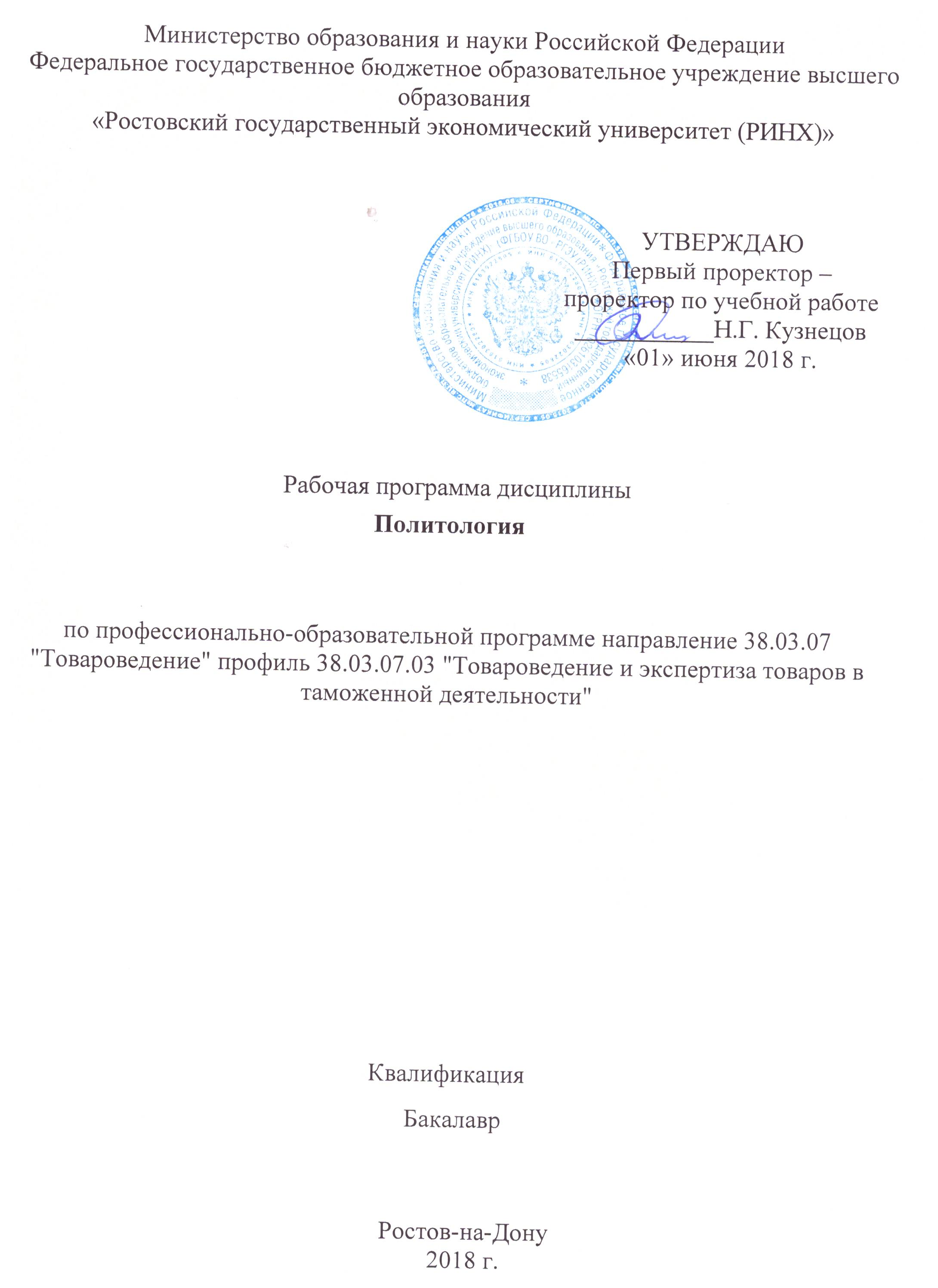 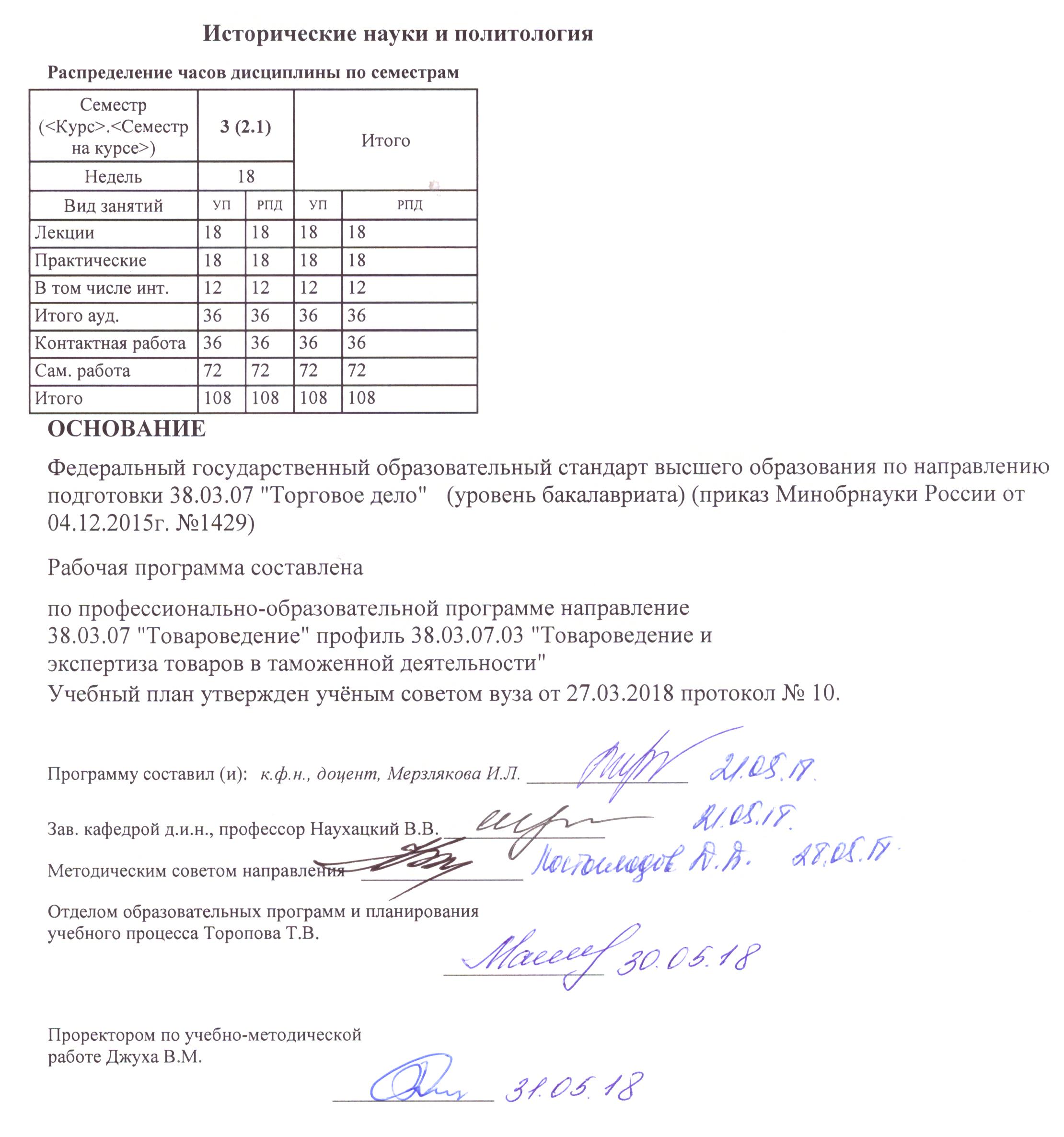 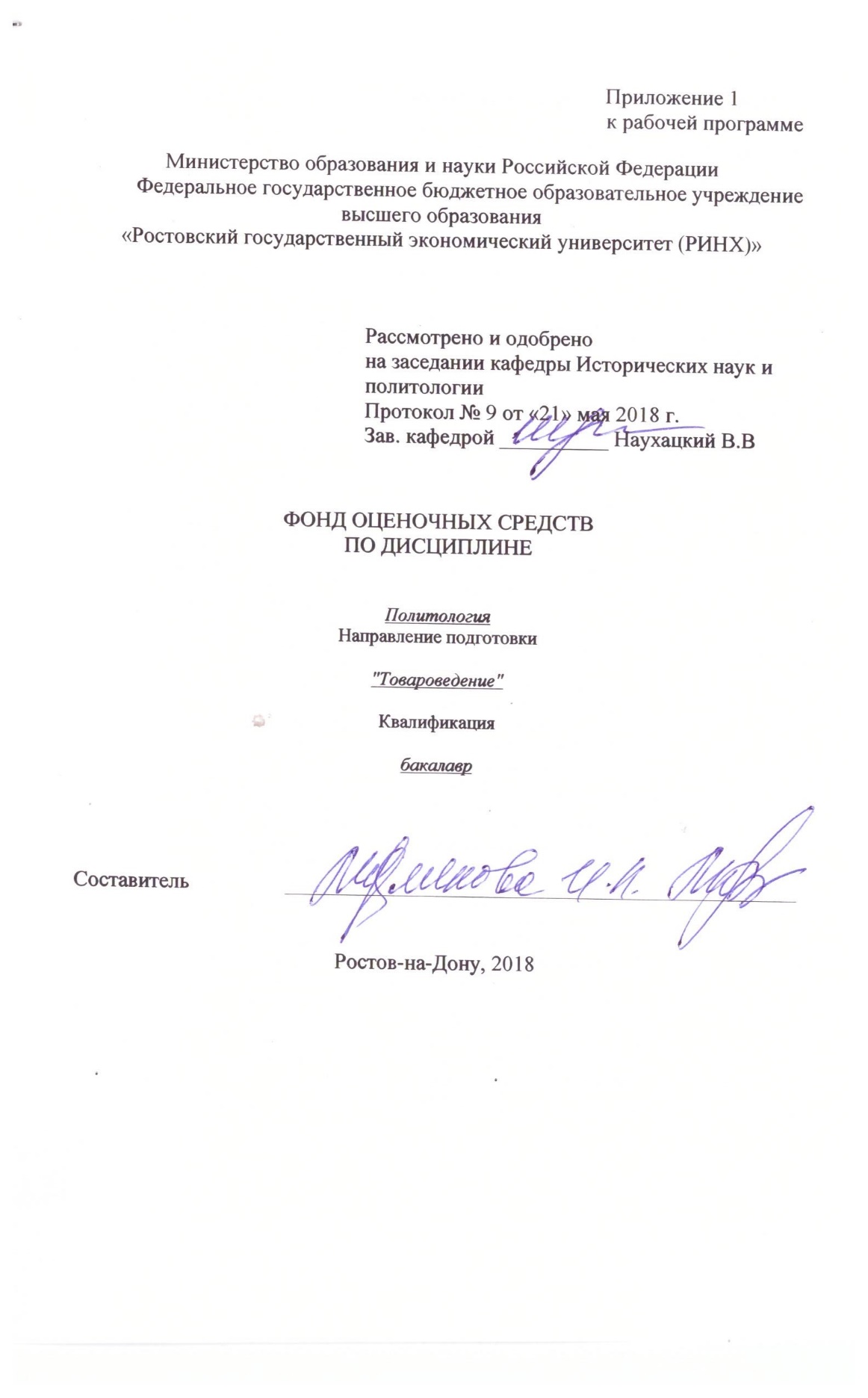 1 Перечень компетенций с указанием этапов их формирования в процессе освоения образовательной программы1. Перечень компетенций с указанием этапов их формирования представлен в п. 3. «Требования к результатам освоения дисциплины» рабочей программы дисциплины». 2 Описание показателей и критериев оценивания компетенций на различных этапах их формирования, описание шкал оценивания  2.1 Показатели и критерии оценивания компетенций:  Д – доклад, Р – реферат2.2 Шкалы оценивания: Текущий контроль успеваемости и промежуточная аттестация осуществляется в рамках накопительной балльно-рейтинговой системы в 100-балльной шкале: Основой для определения баллов, набранных при промежуточной аттестации, служит объём и уровень усвоения материала, предусмотренного рабочей программой дисциплины. При этом необходимо руководствоваться следующим:- 50-100 баллов («зачет») - изложенный материал фактически верен, наличие глубоких исчерпывающих знаний в объеме пройденной программы дисциплины в соответствии с поставленными программой курса целями и задачами обучения; правильные, уверенные действия по применению полученных знаний на практике, грамотное и логически стройное изложение материала при ответе, усвоение основной и знакомство с дополнительной литературой;- 0-49 баллов («незачет») - ответы не связаны с вопросами, наличие грубых ошибок в ответе, непонимание сущности излагаемого вопроса, неумение применять знания на практике, неуверенность и неточность ответов на дополнительные и наводящие вопросы.3 Типовые контрольные задания или иные материалы, необходимые для оценки знаний, умений, навыков и (или) опыта деятельности, характеризующих этапы формирования компетенций в процессе освоения образовательной программыМинистерство образования и науки Российской ФедерацииФедеральное государственное бюджетное образовательное учреждение высшего образования«Ростовский государственный экономический университет (РИНХ)»Кафедра Исторических наук и политологии(наименование кафедры)Вопросы к зачетупо дисциплине  Политология(наименование дисциплины)1. Объект, предмет, цели и задачи «Политологии» как научно-исследовательского направления.2. Структура и функции «Политологии» как науки. 3. Политико-властные отношения и их роль в современном обществе. 4. Социально-классовые слои и группы, масса и личность как субъекты и объекты политики. 5. Социально-классовая структура общества и политические интересы. 6. Институциональные механизмы и способы социального представительства в политике. 7. Личность как «мера политики» и субъект политико-властных отношений. 8. Политическая социализация личности. 9. Индивидуальное и групповое политическое лидерство. 10. Политическое лидерство как базовый элемент групповой организации. 11. Функции и характеристика политического лидерства. 12. Роль политических элит, типология, механизмы воспроизводства и циркуляция политических элит. 13. Структурно-функциональная организация и типология политических систем и политических режимов.14. Политическая система: понятие, структурные элементы и механизмы функционирования. 15. Тоталитарные и авторитарные системы власти.16. Демократия как тип политического режима. 17. Права и свободы человека и международные «стандарты».18. Государство как основной институт политической системы. 19. Происхождение, сущность и основные признаки государства. 20. Формы правления и формы государственного устройства.21. Особенности структурно-функциональной организации государственной власти в Российской Федерации. 22. Выборы как институт воспроизводства и обновления власти. 23. Политические партии и группы интересов. 24. Политический плюрализм и многопартийность.25. Сущность, структурные элементы и классификация политических партий. 26. Происхождение и сущность лоббизма. 27. Генезис многопартийности в России.28. Культурологические и идеологические детерминанты политики и политико-властных отношений.29. Сущность, структурные элементы и типология политической культуры.30. Традиционная, автократическая и демократическая политические культуры.31. Генезис и содержательные стороны консерватизма и либерализма.32. Эволюция и основные разновидности правого и левого радикализма. Составитель  								Мерзлякова И.Л.                                                                           				   (подпись)«21» мая 2018 г. Оформление тем для рефератов, докладовМинистерство образования и науки Российской ФедерацииФедеральное государственное бюджетное образовательное учреждение высшего образования«Ростовский государственный экономический университет (РИНХ)»Кафедра Исторических наук и политологии (наименование кафедры)Темы рефератовпо дисциплине Политология1. Объект, предмет, цели и задачи «Политологии» как научно-исследовательского направления.2. Структура и функции «Политологии» как науки. 3. Политико-властные отношения и их роль в современном обществе. 4. Социально-классовые слои и группы, масса и личность как субъекты и объекты политики. 5. Социально-классовая структура общества и политические интересы. 6. Институциональные механизмы и способы социального представительства в политике. 7. Личность как «мера политики» и субъект политико-властных отношений. 8. Политическая социализация личности. 9. Индивидуальное и групповое политическое лидерство. 10. Политическое лидерство как базовый элемент групповой организации. 11. Функции и характеристика политического лидерства. 12. Роль политических элит, типология, механизмы воспроизводства и циркуляция политических элит. 13. Структурно-функциональная организация и типология политических систем и политических режимов.14. Политическая система: понятие, структурные элементы и механизмы функционирования. 15. Тоталитарные и авторитарные системы власти.15. Мораль и политика.16. Политическая элита общества.17. Политическая власть: субъекты власти и методы реализации властных полномочий.18. Власть и нравственность.19. Информация и власть.20. Политическое лидерство.21. Принцип «разделения властей», его необходимость и механизм реализации.22.Молодежь в политике23. Женщины в политике (на 3-4 примерах).24. Тоталитаризм в Европе в XX веке.25. Фашизм: сущность, признаки, современность.26.Сравнительный анализ демократического и тоталитарного режимов.27. Авторитаризм в современном мире.28. Понятие и трактовки демократии.29. Современный политический режим России.30. Терроризм как геополитическое явление.31. Мировая политика и международные отношения в XXI веке: основные тенденции.32. Особенности современных политических процессов в мире. Глобализация.33. Глобальные проблемы современности.34. Оппозиция и её роль в политической жизни общества.35. Формы государственного устройства в современном мире.36. Республика как форма правления.37. Особенности монархической формы правления.38. Место и роль политической партии в политической системе.39. Россия в системе международных отношений.40. Россия и Запад: политические аспекты сотрудничестваКритерии оценки:  Каждый реферат (доклад) оценивается от 0 до 12 баллов в зависимости от полноты раскрытия темы и качества оформления. Таким образом, студент может набрать за два реферата (доклада) по двум модулям сумму баллов от 0 до 24.Составитель _________________«21» мая 2018 г. Оформление тем для докладовМинистерство образования и науки Российской ФедерацииФедеральное государственное бюджетное образовательное учреждение высшего образования«Ростовский государственный экономический университет (РИНХ)»Кафедра Исторических наук и политологии (наименование кафедры)Темы докладовпо дисциплине Политология1. Социально-классовая структура общества и политические интересы. 2 Институциональные механизмы и способы социального представительства в политике. 3. Личность как «мера политики» и субъект политико-властных отношений. 4. Права и свободы человека и международные «стандарты».5. Государство как основной институт политической системы. 6. Происхождение, сущность и основные признаки государства. 7. Формы правления и формы государственного устройства.8. Особенности структурно-функциональной организации государственной власти в Российской Федерации. 9. Выборы как институт воспроизводства и обновления власти. 10. Политические партии и группы интересов. 11. Политический плюрализм и многопартийность.12. Сущность, структурные элементы и классификация политических партий. 13. Происхождение и сущность лоббизма. 14. Генезис многопартийности в России.15. Культурологические и идеологические детерминанты политики и политико-властных отношений.16. Сущность, структурные элементы и типология политической культуры.17. Традиционная, автократическая и демократическая политические культуры.18. Политические процессы в обществе: сущность и значение.19. Роль политики в современном обществе.20. Политология в системе социальных и гуманитарных наук.21. Основные черты тоталитаризма и версии его возникновения.22. История политических учений: основные этапы развития.23. Гражданское общество: сущность и функции.24. Политическая власть. Разделение властей: теория и практика.25. Политическая система общества: сущность и функции.26. Государство - основной институт политической системы общества.27. Политические режимы: сущность и виды.28. Политические конфликты и способы их разрешения.29. Политическая деятельность и её сущность30. Политическая культура общества и личности.31. Личность в политике.32. Мораль и политика.33. Политическая элита общества.34. Политическая власть: субъекты власти и методы реализации властных полномочий.Критерии оценки:  Каждый реферат (доклад) оценивается от 0 до 12 баллов в зависимости от полноты раскрытия темы и качества оформления. Таким образом, студент может набрать за два реферата (доклада) по двум модулям сумму баллов от 0 до 24.Составитель _________________«21» мая 2018 г. 4 Методические материалы, определяющие процедуры оценивания знаний, умений, навыков и (или) опыта деятельности, характеризующих этапы формирования компетенцийПроцедуры оценивания включают в себя текущий контроль и промежуточную аттестацию.Текущий контроль успеваемости проводится с использованием оценочных средств, представленных в п. 3 данного приложения. Результаты текущего контроля доводятся до сведения студентов до промежуточной аттестации.Промежуточная аттестация проводится в форме зачета.Зачет проводится по расписанию в письменном виде.  Количество вопросов в задании – 2.  Проверка ответов и объявление результатов производится в день зачета.  Результаты аттестации заносятся в экзаменационную ведомость и зачетную книжку студента. Студенты, не прошедшие промежуточную аттестацию по графику сессии, должны ликвидировать задолженность в установленном порядке.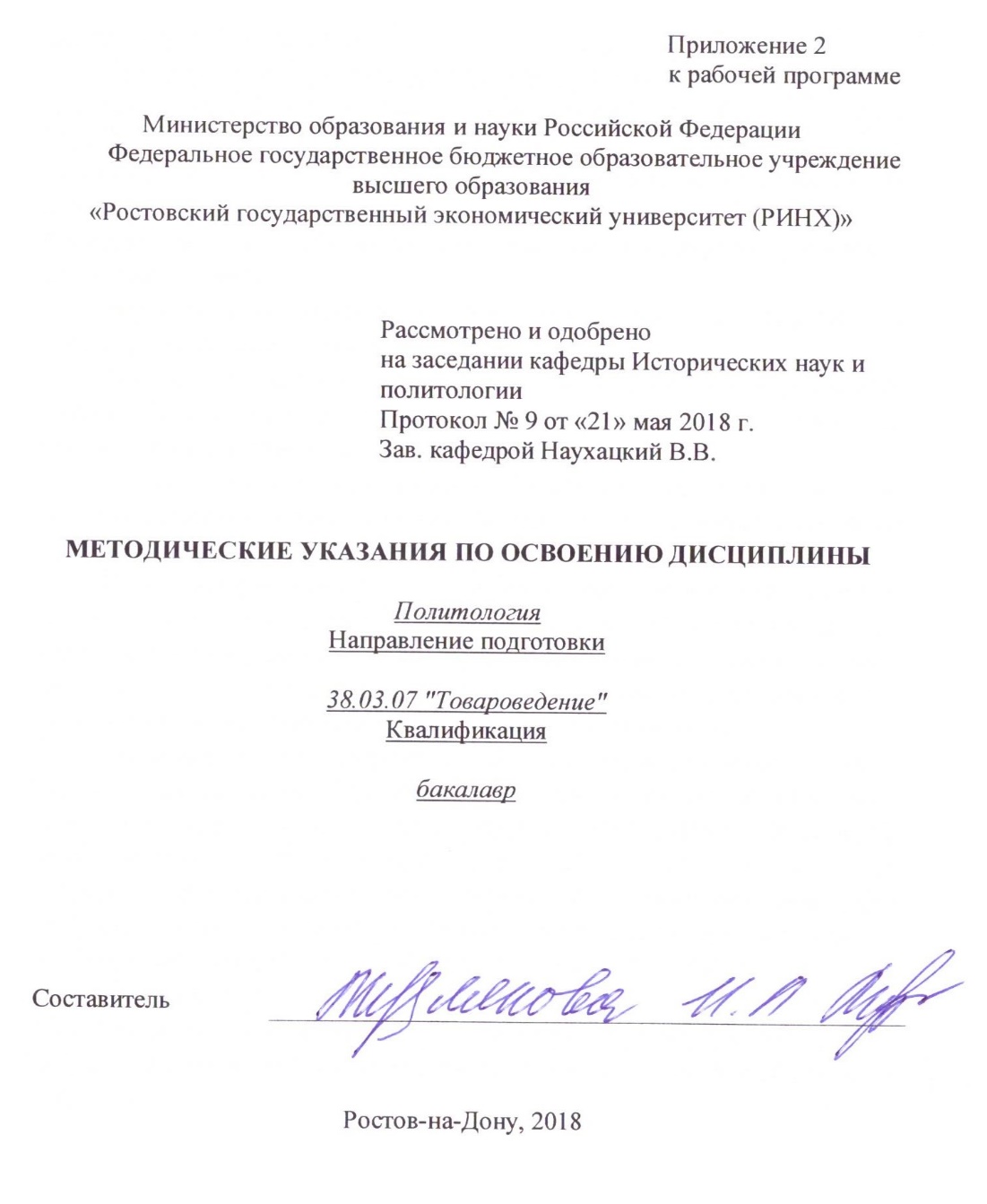 Методические указания по освоению дисциплины Политология адресованы студентам всех форм обучения.Учебным планом по направлению подготовки Направление подготовки 38.03.06 "Торговое дело" профиль 38.03.06.01 "Коммерция», предусмотрены следующие виды занятий:- лекции	- практические (семинарские) занятия.В ходе практических занятий формируется способностью использовать общеправовые знания в различных сферах деятельности (ОК-6); готовностью к выполнению гражданского долга и проявлению патриотизма (ОК-10); готовностью анализировать, оценивать и разрабатывать стратегии организации (ПК-9). При подготовке к практическим занятиям каждый студент должен:  – изучить рекомендованную учебную литературу;  – изучить конспекты лекций;  – подготовить ответы на все вопросы по изучаемой теме;  – письменно выполнить домашнее задание, рекомендованные преподавателем при изучении той или иной темы.По согласованию с преподавателем студент может подготовить реферат, доклад или сообщение по теме занятия. В процессе подготовки к практическим занятиям студенты могут воспользоваться консультациями преподавателя.Вопросы, не рассмотренные на лекциях и практических занятиях, должны быть изучены студентами в ходе самостоятельной работы. Контроль самостоятельной работы студентов над учебной программой курса осуществляется в ходе занятий методом устного опроса или посредством тестирования. В ходе самостоятельной работы каждый студент обязан прочитать основную и по возможности дополнительную литературу по изучаемой теме, дополнить конспекты лекций недостающим материалом, выписками из рекомендованных первоисточников. Выделить непонятные термины, найти их значение в энциклопедических словарях.При реализации различных видов учебной работы используются разнообразные (в т.ч. интерактивные) методы обучения, в частности:- интерактивная доска для подготовки и проведения лекционных и семинарских занятий;- проблемно-ориентированный подход к изучению истории- проведение семинаров в диалоговом режиме;- презентационные материалы для подготовки и проведения лекционных и семинарских занятий;Для подготовки к занятиям, текущему контролю и промежуточной аттестации студенты могут воспользоваться электронной библиотекой ВУЗа http://library.rsue.ru/. Также обучающиеся могут взять на дом необходимую литературу на абонементе вузовской библиотеки или воспользоваться читальными залами вуза.Методические рекомендации по написанию доклада, реферата, требования к оформлению Изучение дисциплины Политология предполагает подготовку каждым студентом реферата по каждому модулю.Реферат – это краткое изложение в письменном виде или в форме публичного доклада содержания книги, учения, научной проблемы, результатов научного исследования и т.п.Объем реферата должен быть 15 – 17 машинописных страниц (на стандартных листах А4, шрифт Times New Roman – 14., 1,5 интервал; поля: левое – ., правое, нижнее и верхнее – .). Первая страница реферата – титульный лист, содержащий основные данные о работе и ее авторе: учебное заведение, где обучается студент; кафедра, на которой реферат выполняется; фамилия, инициалы, индекс группы; название темы реферата; фамилия научного руководителя, его ученая степень, ученое звание; название города, год написания реферата.Вступительная часть реферата, помещаемая перед основным текстом, - введение, которое должно содержать следующие элементы: краткий анализ научных достижений в той области, которой посвящен реферат; общий обзор опубликованных работ, рассматриваемых в реферате; цель работы. Объем введения – одна, максимум полторы страницы. Затем приводится план реферата, излагается его основное содержание в логической последовательности. На последней странице приводится библиографический список. В заключении подводятся итоги работы. Заключение (до одной страницы) может содержать повтор основных тезисов работы, чтобы акцентировать на них внимание читателей (слушателей) или общий вывод, к которому пришел автор реферата.Методические указания по освоению дисциплины Политология адресованы студентам всех форм обучения.Учебным планом по направлению подготовки Направление подготовки 38.03.06 "Торговое дело" профиль 38.03.06.01 "Коммерция», предусмотрены следующие виды занятий:- лекции	- практические (семинарские) занятия.В ходе практических занятий формируется способностью использовать общеправовые знания в различных сферах деятельности (ОК-6); готовностью к выполнению гражданского долга и проявлению патриотизма (ОК-10); готовностью анализировать, оценивать и разрабатывать стратегии организации (ПК-9). При подготовке к практическим занятиям каждый студент должен:  – изучить рекомендованную учебную литературу;  – изучить конспекты лекций;  – подготовить ответы на все вопросы по изучаемой теме;  – письменно выполнить домашнее задание, рекомендованные преподавателем при изучении той или иной темы.По согласованию с преподавателем студент может подготовить реферат, доклад или сообщение по теме занятия. В процессе подготовки к практическим занятиям студенты могут воспользоваться консультациями преподавателя.Вопросы, не рассмотренные на лекциях и практических занятиях, должны быть изучены студентами в ходе самостоятельной работы. Контроль самостоятельной работы студентов над учебной программой курса осуществляется в ходе занятий методом устного опроса или посредством тестирования. В ходе самостоятельной работы каждый студент обязан прочитать основную и по возможности дополнительную литературу по изучаемой теме, дополнить конспекты лекций недостающим материалом, выписками из рекомендованных первоисточников. Выделить непонятные термины, найти их значение в энциклопедических словарях.При реализации различных видов учебной работы используются разнообразные (в т.ч. интерактивные) методы обучения, в частности:- интерактивная доска для подготовки и проведения лекционных и семинарских занятий;- проблемно-ориентированный подход к изучению истории- проведение семинаров в диалоговом режиме;- презентационные материалы для подготовки и проведения лекционных и семинарских занятий;Для подготовки к занятиям, текущему контролю и промежуточной аттестации студенты могут воспользоваться электронной библиотекой ВУЗа http://library.rsue.ru/. Также обучающиеся могут взять на дом необходимую литературу на абонементе вузовской библиотеки или воспользоваться читальными залами вуза.Методические рекомендации по написанию доклада, реферата, требования к оформлению Изучение дисциплины Политология предполагает подготовку каждым студентом реферата по каждому модулю.Реферат – это краткое изложение в письменном виде или в форме публичного доклада содержания книги, учения, научной проблемы, результатов научного исследования и т.п.Объем реферата должен быть 15 – 17 машинописных страниц (на стандартных листах А4, шрифт Times New Roman – 14., 1,5 интервал; поля: левое – ., правое, нижнее и верхнее – .). Первая страница реферата – титульный лист, содержащий основные данные о работе и ее авторе: учебное заведение, где обучается студент; кафедра, на которой реферат выполняется; фамилия, инициалы, индекс группы; название темы реферата; фамилия научного руководителя, его ученая степень, ученое звание; название города, год написания реферата.Вступительная часть реферата, помещаемая перед основным текстом, - введение, которое должно содержать следующие элементы: краткий анализ научных достижений в той области, которой посвящен реферат; общий обзор опубликованных работ, рассматриваемых в реферате; цель работы. Объем введения – одна, максимум полторы страницы. Затем приводится план реферата, излагается его основное содержание в логической последовательности. На последней странице приводится библиографический список. В заключении подводятся итоги работы. Заключение (до одной страницы) может содержать повтор основных тезисов работы, чтобы акцентировать на них внимание читателей (слушателей) или общий вывод, к которому пришел автор реферата.стр. 3Визирование РПД для исполнения в очередном учебном годуВизирование РПД для исполнения в очередном учебном годуВизирование РПД для исполнения в очередном учебном годуВизирование РПД для исполнения в очередном учебном годуОтдел образовательных программ и планирования учебного процесса Торопова Т.В.Отдел образовательных программ и планирования учебного процесса Торопова Т.В.Отдел образовательных программ и планирования учебного процесса Торопова Т.В.Отдел образовательных программ и планирования учебного процесса Торопова Т.В.Отдел образовательных программ и планирования учебного процесса Торопова Т.В.Отдел образовательных программ и планирования учебного процесса Торопова Т.В.Отдел образовательных программ и планирования учебного процесса Торопова Т.В._______________________________________________________________________________________________________________________Рабочая программа пересмотрена, обсуждена и одобрена дляисполнения в 2019-2020 учебном году на заседанииРабочая программа пересмотрена, обсуждена и одобрена дляисполнения в 2019-2020 учебном году на заседанииРабочая программа пересмотрена, обсуждена и одобрена дляисполнения в 2019-2020 учебном году на заседанииРабочая программа пересмотрена, обсуждена и одобрена дляисполнения в 2019-2020 учебном году на заседаниикафедрыкафедрыкафедрыкафедрыкафедрыкафедрыкафедрыкафедрыкафедрыкафедрыкафедрыкафедрыкафедрыкафедрыкафедрыкафедрыИсторические науки и политологияИсторические науки и политологияИсторические науки и политологияИсторические науки и политологияИсторические науки и политологияИсторические науки и политологияИсторические науки и политологияИсторические науки и политологияИсторические науки и политологияИсторические науки и политологияЗав. кафедрой д.и.н., профессор Наухацкий В.В. _________________Зав. кафедрой д.и.н., профессор Наухацкий В.В. _________________Зав. кафедрой д.и.н., профессор Наухацкий В.В. _________________Зав. кафедрой д.и.н., профессор Наухацкий В.В. _________________Зав. кафедрой д.и.н., профессор Наухацкий В.В. _________________Зав. кафедрой д.и.н., профессор Наухацкий В.В. _________________Зав. кафедрой д.и.н., профессор Наухацкий В.В. _________________Зав. кафедрой д.и.н., профессор Наухацкий В.В. _________________Зав. кафедрой д.и.н., профессор Наухацкий В.В. _________________Зав. кафедрой д.и.н., профессор Наухацкий В.В. _________________Зав. кафедрой д.и.н., профессор Наухацкий В.В. _________________Программу составил (и):Программу составил (и):к.ф.н., доцент, Мерзлякова И.Л. _________________к.ф.н., доцент, Мерзлякова И.Л. _________________к.ф.н., доцент, Мерзлякова И.Л. _________________к.ф.н., доцент, Мерзлякова И.Л. _________________к.ф.н., доцент, Мерзлякова И.Л. _________________к.ф.н., доцент, Мерзлякова И.Л. _________________к.ф.н., доцент, Мерзлякова И.Л. _________________к.ф.н., доцент, Мерзлякова И.Л. _________________к.ф.н., доцент, Мерзлякова И.Л. _________________Программу составил (и):Программу составил (и):к.ф.н., доцент, Мерзлякова И.Л. _________________к.ф.н., доцент, Мерзлякова И.Л. _________________к.ф.н., доцент, Мерзлякова И.Л. _________________к.ф.н., доцент, Мерзлякова И.Л. _________________к.ф.н., доцент, Мерзлякова И.Л. _________________к.ф.н., доцент, Мерзлякова И.Л. _________________к.ф.н., доцент, Мерзлякова И.Л. _________________к.ф.н., доцент, Мерзлякова И.Л. _________________к.ф.н., доцент, Мерзлякова И.Л. _________________Визирование РПД для исполнения в очередном учебном годуВизирование РПД для исполнения в очередном учебном годуВизирование РПД для исполнения в очередном учебном годуВизирование РПД для исполнения в очередном учебном годуОтдел образовательных программ и планирования учебного процесса Торопова Т.В.Отдел образовательных программ и планирования учебного процесса Торопова Т.В.Отдел образовательных программ и планирования учебного процесса Торопова Т.В.Отдел образовательных программ и планирования учебного процесса Торопова Т.В.Отдел образовательных программ и планирования учебного процесса Торопова Т.В.Отдел образовательных программ и планирования учебного процесса Торопова Т.В.Отдел образовательных программ и планирования учебного процесса Торопова Т.В.Рабочая программа пересмотрена, обсуждена и одобрена дляисполнения в 2020-2021 учебном году на заседанииРабочая программа пересмотрена, обсуждена и одобрена дляисполнения в 2020-2021 учебном году на заседанииРабочая программа пересмотрена, обсуждена и одобрена дляисполнения в 2020-2021 учебном году на заседанииРабочая программа пересмотрена, обсуждена и одобрена дляисполнения в 2020-2021 учебном году на заседанииРабочая программа пересмотрена, обсуждена и одобрена дляисполнения в 2020-2021 учебном году на заседанииРабочая программа пересмотрена, обсуждена и одобрена дляисполнения в 2020-2021 учебном году на заседанииРабочая программа пересмотрена, обсуждена и одобрена дляисполнения в 2020-2021 учебном году на заседанииРабочая программа пересмотрена, обсуждена и одобрена дляисполнения в 2020-2021 учебном году на заседанииРабочая программа пересмотрена, обсуждена и одобрена дляисполнения в 2020-2021 учебном году на заседанииРабочая программа пересмотрена, обсуждена и одобрена дляисполнения в 2020-2021 учебном году на заседанииРабочая программа пересмотрена, обсуждена и одобрена дляисполнения в 2020-2021 учебном году на заседаниикафедрыкафедрыкафедрыкафедрыкафедрыкафедрыкафедрыкафедрыИсторические науки и политологияИсторические науки и политологияИсторические науки и политологияИсторические науки и политологияИсторические науки и политологияИсторические науки и политологияИсторические науки и политологияИсторические науки и политологияИсторические науки и политологияИсторические науки и политологияЗав. кафедрой д.и.н., профессор Наухацкий В.В. _________________Зав. кафедрой д.и.н., профессор Наухацкий В.В. _________________Зав. кафедрой д.и.н., профессор Наухацкий В.В. _________________Зав. кафедрой д.и.н., профессор Наухацкий В.В. _________________Зав. кафедрой д.и.н., профессор Наухацкий В.В. _________________Зав. кафедрой д.и.н., профессор Наухацкий В.В. _________________Зав. кафедрой д.и.н., профессор Наухацкий В.В. _________________Зав. кафедрой д.и.н., профессор Наухацкий В.В. _________________Зав. кафедрой д.и.н., профессор Наухацкий В.В. _________________Зав. кафедрой д.и.н., профессор Наухацкий В.В. _________________Зав. кафедрой д.и.н., профессор Наухацкий В.В. _________________Программу составил (и):Программу составил (и):Программу составил (и):к.ф.н., доцент, Мерзлякова И.Л. _________________к.ф.н., доцент, Мерзлякова И.Л. _________________к.ф.н., доцент, Мерзлякова И.Л. _________________к.ф.н., доцент, Мерзлякова И.Л. _________________к.ф.н., доцент, Мерзлякова И.Л. _________________к.ф.н., доцент, Мерзлякова И.Л. _________________к.ф.н., доцент, Мерзлякова И.Л. _________________к.ф.н., доцент, Мерзлякова И.Л. _________________Визирование РПД для исполнения в очередном учебном годуВизирование РПД для исполнения в очередном учебном годуВизирование РПД для исполнения в очередном учебном годуВизирование РПД для исполнения в очередном учебном годуОтдел образовательных программ и планирования учебного процесса Торопова Т.В.Отдел образовательных программ и планирования учебного процесса Торопова Т.В.Отдел образовательных программ и планирования учебного процесса Торопова Т.В.Отдел образовательных программ и планирования учебного процесса Торопова Т.В.Отдел образовательных программ и планирования учебного процесса Торопова Т.В.Отдел образовательных программ и планирования учебного процесса Торопова Т.В.Отдел образовательных программ и планирования учебного процесса Торопова Т.В.Рабочая программа пересмотрена, обсуждена и одобрена дляисполнения в 2021-2022 учебном году на заседанииРабочая программа пересмотрена, обсуждена и одобрена дляисполнения в 2021-2022 учебном году на заседанииРабочая программа пересмотрена, обсуждена и одобрена дляисполнения в 2021-2022 учебном году на заседанииРабочая программа пересмотрена, обсуждена и одобрена дляисполнения в 2021-2022 учебном году на заседанииРабочая программа пересмотрена, обсуждена и одобрена дляисполнения в 2021-2022 учебном году на заседанииРабочая программа пересмотрена, обсуждена и одобрена дляисполнения в 2021-2022 учебном году на заседанииРабочая программа пересмотрена, обсуждена и одобрена дляисполнения в 2021-2022 учебном году на заседанииРабочая программа пересмотрена, обсуждена и одобрена дляисполнения в 2021-2022 учебном году на заседанииРабочая программа пересмотрена, обсуждена и одобрена дляисполнения в 2021-2022 учебном году на заседанииРабочая программа пересмотрена, обсуждена и одобрена дляисполнения в 2021-2022 учебном году на заседанииРабочая программа пересмотрена, обсуждена и одобрена дляисполнения в 2021-2022 учебном году на заседаниикафедрыкафедрыкафедрыкафедрыкафедрыкафедрыкафедрыкафедрыИсторические науки и политологияИсторические науки и политологияИсторические науки и политологияИсторические науки и политологияИсторические науки и политологияИсторические науки и политологияИсторические науки и политологияИсторические науки и политологияИсторические науки и политологияИсторические науки и политологияЗав. кафедрой д.и.н., профессор Наухацкий В.В. _________________Зав. кафедрой д.и.н., профессор Наухацкий В.В. _________________Зав. кафедрой д.и.н., профессор Наухацкий В.В. _________________Зав. кафедрой д.и.н., профессор Наухацкий В.В. _________________Зав. кафедрой д.и.н., профессор Наухацкий В.В. _________________Зав. кафедрой д.и.н., профессор Наухацкий В.В. _________________Зав. кафедрой д.и.н., профессор Наухацкий В.В. _________________Зав. кафедрой д.и.н., профессор Наухацкий В.В. _________________Зав. кафедрой д.и.н., профессор Наухацкий В.В. _________________Зав. кафедрой д.и.н., профессор Наухацкий В.В. _________________Зав. кафедрой д.и.н., профессор Наухацкий В.В. _________________Программу составил (и):Программу составил (и):Программу составил (и):к.ф.н., доцент, Мерзлякова И.Л. _________________к.ф.н., доцент, Мерзлякова И.Л. _________________к.ф.н., доцент, Мерзлякова И.Л. _________________к.ф.н., доцент, Мерзлякова И.Л. _________________к.ф.н., доцент, Мерзлякова И.Л. _________________к.ф.н., доцент, Мерзлякова И.Л. _________________к.ф.н., доцент, Мерзлякова И.Л. _________________к.ф.н., доцент, Мерзлякова И.Л. _________________Визирование РПД для исполнения в очередном учебном годуВизирование РПД для исполнения в очередном учебном годуВизирование РПД для исполнения в очередном учебном годуВизирование РПД для исполнения в очередном учебном годуОтдел образовательных программ и планирования учебного процесса Торопова Т.В.Отдел образовательных программ и планирования учебного процесса Торопова Т.В.Отдел образовательных программ и планирования учебного процесса Торопова Т.В.Отдел образовательных программ и планирования учебного процесса Торопова Т.В.Отдел образовательных программ и планирования учебного процесса Торопова Т.В.Отдел образовательных программ и планирования учебного процесса Торопова Т.В.Отдел образовательных программ и планирования учебного процесса Торопова Т.В.Рабочая программа пересмотрена, обсуждена и одобрена дляисполнения в 2022-2023 учебном году на заседанииРабочая программа пересмотрена, обсуждена и одобрена дляисполнения в 2022-2023 учебном году на заседанииРабочая программа пересмотрена, обсуждена и одобрена дляисполнения в 2022-2023 учебном году на заседанииРабочая программа пересмотрена, обсуждена и одобрена дляисполнения в 2022-2023 учебном году на заседанииРабочая программа пересмотрена, обсуждена и одобрена дляисполнения в 2022-2023 учебном году на заседанииРабочая программа пересмотрена, обсуждена и одобрена дляисполнения в 2022-2023 учебном году на заседанииРабочая программа пересмотрена, обсуждена и одобрена дляисполнения в 2022-2023 учебном году на заседанииРабочая программа пересмотрена, обсуждена и одобрена дляисполнения в 2022-2023 учебном году на заседанииРабочая программа пересмотрена, обсуждена и одобрена дляисполнения в 2022-2023 учебном году на заседанииРабочая программа пересмотрена, обсуждена и одобрена дляисполнения в 2022-2023 учебном году на заседанииРабочая программа пересмотрена, обсуждена и одобрена дляисполнения в 2022-2023 учебном году на заседаниикафедрыкафедрыкафедрыкафедрыкафедрыкафедрыкафедрыкафедрыИсторические науки и политологияИсторические науки и политологияИсторические науки и политологияИсторические науки и политологияИсторические науки и политологияИсторические науки и политологияИсторические науки и политологияИсторические науки и политологияИсторические науки и политологияИсторические науки и политологияЗав. кафедрой д.и.н., профессор Наухацкий В.В. _________________Зав. кафедрой д.и.н., профессор Наухацкий В.В. _________________Зав. кафедрой д.и.н., профессор Наухацкий В.В. _________________Зав. кафедрой д.и.н., профессор Наухацкий В.В. _________________Зав. кафедрой д.и.н., профессор Наухацкий В.В. _________________Зав. кафедрой д.и.н., профессор Наухацкий В.В. _________________Зав. кафедрой д.и.н., профессор Наухацкий В.В. _________________Зав. кафедрой д.и.н., профессор Наухацкий В.В. _________________Зав. кафедрой д.и.н., профессор Наухацкий В.В. _________________Зав. кафедрой д.и.н., профессор Наухацкий В.В. _________________Зав. кафедрой д.и.н., профессор Наухацкий В.В. _________________Программу составил (и):Программу составил (и):Программу составил (и):к.ф.н., доцент, Мерзлякова И.Л. _________________к.ф.н., доцент, Мерзлякова И.Л. _________________к.ф.н., доцент, Мерзлякова И.Л. _________________к.ф.н., доцент, Мерзлякова И.Л. _________________к.ф.н., доцент, Мерзлякова И.Л. _________________к.ф.н., доцент, Мерзлякова И.Л. _________________к.ф.н., доцент, Мерзлякова И.Л. _________________к.ф.н., доцент, Мерзлякова И.Л. _________________УП: 38.03.07.03_1.plxУП: 38.03.07.03_1.plxУП: 38.03.07.03_1.plxУП: 38.03.07.03_1.plxУП: 38.03.07.03_1.plxУП: 38.03.07.03_1.plxстр. 41. ЦЕЛИ ОСВОЕНИЯ ДИСЦИПЛИНЫ1. ЦЕЛИ ОСВОЕНИЯ ДИСЦИПЛИНЫ1. ЦЕЛИ ОСВОЕНИЯ ДИСЦИПЛИНЫ1. ЦЕЛИ ОСВОЕНИЯ ДИСЦИПЛИНЫ1. ЦЕЛИ ОСВОЕНИЯ ДИСЦИПЛИНЫ1. ЦЕЛИ ОСВОЕНИЯ ДИСЦИПЛИНЫ1. ЦЕЛИ ОСВОЕНИЯ ДИСЦИПЛИНЫ1. ЦЕЛИ ОСВОЕНИЯ ДИСЦИПЛИНЫ1. ЦЕЛИ ОСВОЕНИЯ ДИСЦИПЛИНЫ1. ЦЕЛИ ОСВОЕНИЯ ДИСЦИПЛИНЫ1. ЦЕЛИ ОСВОЕНИЯ ДИСЦИПЛИНЫ1. ЦЕЛИ ОСВОЕНИЯ ДИСЦИПЛИНЫ1. ЦЕЛИ ОСВОЕНИЯ ДИСЦИПЛИНЫ1.11.1Цели освоения дисциплины: формирование у будущих специалистов научного представления о политической власти понимание социально-политических проблем, источников их возникновения и возможных путей решения; формирование у студентов системы знаний об эффективных способах взаимодействия с политической властью; целостного представления о политической власти; содействовать политической социализации студенЦели освоения дисциплины: формирование у будущих специалистов научного представления о политической власти понимание социально-политических проблем, источников их возникновения и возможных путей решения; формирование у студентов системы знаний об эффективных способах взаимодействия с политической властью; целостного представления о политической власти; содействовать политической социализации студенЦели освоения дисциплины: формирование у будущих специалистов научного представления о политической власти понимание социально-политических проблем, источников их возникновения и возможных путей решения; формирование у студентов системы знаний об эффективных способах взаимодействия с политической властью; целостного представления о политической власти; содействовать политической социализации студенЦели освоения дисциплины: формирование у будущих специалистов научного представления о политической власти понимание социально-политических проблем, источников их возникновения и возможных путей решения; формирование у студентов системы знаний об эффективных способах взаимодействия с политической властью; целостного представления о политической власти; содействовать политической социализации студенЦели освоения дисциплины: формирование у будущих специалистов научного представления о политической власти понимание социально-политических проблем, источников их возникновения и возможных путей решения; формирование у студентов системы знаний об эффективных способах взаимодействия с политической властью; целостного представления о политической власти; содействовать политической социализации студенЦели освоения дисциплины: формирование у будущих специалистов научного представления о политической власти понимание социально-политических проблем, источников их возникновения и возможных путей решения; формирование у студентов системы знаний об эффективных способах взаимодействия с политической властью; целостного представления о политической власти; содействовать политической социализации студенЦели освоения дисциплины: формирование у будущих специалистов научного представления о политической власти понимание социально-политических проблем, источников их возникновения и возможных путей решения; формирование у студентов системы знаний об эффективных способах взаимодействия с политической властью; целостного представления о политической власти; содействовать политической социализации студенЦели освоения дисциплины: формирование у будущих специалистов научного представления о политической власти понимание социально-политических проблем, источников их возникновения и возможных путей решения; формирование у студентов системы знаний об эффективных способах взаимодействия с политической властью; целостного представления о политической власти; содействовать политической социализации студенЦели освоения дисциплины: формирование у будущих специалистов научного представления о политической власти понимание социально-политических проблем, источников их возникновения и возможных путей решения; формирование у студентов системы знаний об эффективных способах взаимодействия с политической властью; целостного представления о политической власти; содействовать политической социализации студенЦели освоения дисциплины: формирование у будущих специалистов научного представления о политической власти понимание социально-политических проблем, источников их возникновения и возможных путей решения; формирование у студентов системы знаний об эффективных способах взаимодействия с политической властью; целостного представления о политической власти; содействовать политической социализации студенЦели освоения дисциплины: формирование у будущих специалистов научного представления о политической власти понимание социально-политических проблем, источников их возникновения и возможных путей решения; формирование у студентов системы знаний об эффективных способах взаимодействия с политической властью; целостного представления о политической власти; содействовать политической социализации студен1.21.2Задачи: изучение базовых категорий политологии; политических концепций; определение основных субъектов политической власти; принципов разделения властей; научить оценивать эффективность и легитимность власти; научить студентов самостоятельно и систематически совершенствовать систему политических знаний.Задачи: изучение базовых категорий политологии; политических концепций; определение основных субъектов политической власти; принципов разделения властей; научить оценивать эффективность и легитимность власти; научить студентов самостоятельно и систематически совершенствовать систему политических знаний.Задачи: изучение базовых категорий политологии; политических концепций; определение основных субъектов политической власти; принципов разделения властей; научить оценивать эффективность и легитимность власти; научить студентов самостоятельно и систематически совершенствовать систему политических знаний.Задачи: изучение базовых категорий политологии; политических концепций; определение основных субъектов политической власти; принципов разделения властей; научить оценивать эффективность и легитимность власти; научить студентов самостоятельно и систематически совершенствовать систему политических знаний.Задачи: изучение базовых категорий политологии; политических концепций; определение основных субъектов политической власти; принципов разделения властей; научить оценивать эффективность и легитимность власти; научить студентов самостоятельно и систематически совершенствовать систему политических знаний.Задачи: изучение базовых категорий политологии; политических концепций; определение основных субъектов политической власти; принципов разделения властей; научить оценивать эффективность и легитимность власти; научить студентов самостоятельно и систематически совершенствовать систему политических знаний.Задачи: изучение базовых категорий политологии; политических концепций; определение основных субъектов политической власти; принципов разделения властей; научить оценивать эффективность и легитимность власти; научить студентов самостоятельно и систематически совершенствовать систему политических знаний.Задачи: изучение базовых категорий политологии; политических концепций; определение основных субъектов политической власти; принципов разделения властей; научить оценивать эффективность и легитимность власти; научить студентов самостоятельно и систематически совершенствовать систему политических знаний.Задачи: изучение базовых категорий политологии; политических концепций; определение основных субъектов политической власти; принципов разделения властей; научить оценивать эффективность и легитимность власти; научить студентов самостоятельно и систематически совершенствовать систему политических знаний.Задачи: изучение базовых категорий политологии; политических концепций; определение основных субъектов политической власти; принципов разделения властей; научить оценивать эффективность и легитимность власти; научить студентов самостоятельно и систематически совершенствовать систему политических знаний.Задачи: изучение базовых категорий политологии; политических концепций; определение основных субъектов политической власти; принципов разделения властей; научить оценивать эффективность и легитимность власти; научить студентов самостоятельно и систематически совершенствовать систему политических знаний.2. МЕСТО ДИСЦИПЛИНЫ В СТРУКТУРЕ ОБРАЗОВАТЕЛЬНОЙ ПРОГРАММЫ2. МЕСТО ДИСЦИПЛИНЫ В СТРУКТУРЕ ОБРАЗОВАТЕЛЬНОЙ ПРОГРАММЫ2. МЕСТО ДИСЦИПЛИНЫ В СТРУКТУРЕ ОБРАЗОВАТЕЛЬНОЙ ПРОГРАММЫ2. МЕСТО ДИСЦИПЛИНЫ В СТРУКТУРЕ ОБРАЗОВАТЕЛЬНОЙ ПРОГРАММЫ2. МЕСТО ДИСЦИПЛИНЫ В СТРУКТУРЕ ОБРАЗОВАТЕЛЬНОЙ ПРОГРАММЫ2. МЕСТО ДИСЦИПЛИНЫ В СТРУКТУРЕ ОБРАЗОВАТЕЛЬНОЙ ПРОГРАММЫ2. МЕСТО ДИСЦИПЛИНЫ В СТРУКТУРЕ ОБРАЗОВАТЕЛЬНОЙ ПРОГРАММЫ2. МЕСТО ДИСЦИПЛИНЫ В СТРУКТУРЕ ОБРАЗОВАТЕЛЬНОЙ ПРОГРАММЫ2. МЕСТО ДИСЦИПЛИНЫ В СТРУКТУРЕ ОБРАЗОВАТЕЛЬНОЙ ПРОГРАММЫ2. МЕСТО ДИСЦИПЛИНЫ В СТРУКТУРЕ ОБРАЗОВАТЕЛЬНОЙ ПРОГРАММЫ2. МЕСТО ДИСЦИПЛИНЫ В СТРУКТУРЕ ОБРАЗОВАТЕЛЬНОЙ ПРОГРАММЫ2. МЕСТО ДИСЦИПЛИНЫ В СТРУКТУРЕ ОБРАЗОВАТЕЛЬНОЙ ПРОГРАММЫ2. МЕСТО ДИСЦИПЛИНЫ В СТРУКТУРЕ ОБРАЗОВАТЕЛЬНОЙ ПРОГРАММЫЦикл (раздел) ООП:Цикл (раздел) ООП:Цикл (раздел) ООП:Цикл (раздел) ООП:Б1.ВБ1.ВБ1.ВБ1.ВБ1.ВБ1.ВБ1.ВБ1.ВБ1.В2.12.1Требования к предварительной подготовке обучающегося:Требования к предварительной подготовке обучающегося:Требования к предварительной подготовке обучающегося:Требования к предварительной подготовке обучающегося:Требования к предварительной подготовке обучающегося:Требования к предварительной подготовке обучающегося:Требования к предварительной подготовке обучающегося:Требования к предварительной подготовке обучающегося:Требования к предварительной подготовке обучающегося:Требования к предварительной подготовке обучающегося:Требования к предварительной подготовке обучающегося:2.1.12.1.1Для успешного освоения дисциплины студент должен иметь подготовку по историяДля успешного освоения дисциплины студент должен иметь подготовку по историяДля успешного освоения дисциплины студент должен иметь подготовку по историяДля успешного освоения дисциплины студент должен иметь подготовку по историяДля успешного освоения дисциплины студент должен иметь подготовку по историяДля успешного освоения дисциплины студент должен иметь подготовку по историяДля успешного освоения дисциплины студент должен иметь подготовку по историяДля успешного освоения дисциплины студент должен иметь подготовку по историяДля успешного освоения дисциплины студент должен иметь подготовку по историяДля успешного освоения дисциплины студент должен иметь подготовку по историяДля успешного освоения дисциплины студент должен иметь подготовку по история2.1.22.1.2ИсторияИсторияИсторияИсторияИсторияИсторияИсторияИсторияИсторияИсторияИстория2.22.2Дисциплины и практики, для которых освоение данной дисциплины (модуля) необходимо как предшествующее:Дисциплины и практики, для которых освоение данной дисциплины (модуля) необходимо как предшествующее:Дисциплины и практики, для которых освоение данной дисциплины (модуля) необходимо как предшествующее:Дисциплины и практики, для которых освоение данной дисциплины (модуля) необходимо как предшествующее:Дисциплины и практики, для которых освоение данной дисциплины (модуля) необходимо как предшествующее:Дисциплины и практики, для которых освоение данной дисциплины (модуля) необходимо как предшествующее:Дисциплины и практики, для которых освоение данной дисциплины (модуля) необходимо как предшествующее:Дисциплины и практики, для которых освоение данной дисциплины (модуля) необходимо как предшествующее:Дисциплины и практики, для которых освоение данной дисциплины (модуля) необходимо как предшествующее:Дисциплины и практики, для которых освоение данной дисциплины (модуля) необходимо как предшествующее:Дисциплины и практики, для которых освоение данной дисциплины (модуля) необходимо как предшествующее:2.2.12.2.1ПравоведениеПравоведениеПравоведениеПравоведениеПравоведениеПравоведениеПравоведениеПравоведениеПравоведениеПравоведениеПравоведение3. ТРЕБОВАНИЯ К РЕЗУЛЬТАТАМ ОСВОЕНИЯ ДИСЦИПЛИНЫ3. ТРЕБОВАНИЯ К РЕЗУЛЬТАТАМ ОСВОЕНИЯ ДИСЦИПЛИНЫ3. ТРЕБОВАНИЯ К РЕЗУЛЬТАТАМ ОСВОЕНИЯ ДИСЦИПЛИНЫ3. ТРЕБОВАНИЯ К РЕЗУЛЬТАТАМ ОСВОЕНИЯ ДИСЦИПЛИНЫ3. ТРЕБОВАНИЯ К РЕЗУЛЬТАТАМ ОСВОЕНИЯ ДИСЦИПЛИНЫ3. ТРЕБОВАНИЯ К РЕЗУЛЬТАТАМ ОСВОЕНИЯ ДИСЦИПЛИНЫ3. ТРЕБОВАНИЯ К РЕЗУЛЬТАТАМ ОСВОЕНИЯ ДИСЦИПЛИНЫ3. ТРЕБОВАНИЯ К РЕЗУЛЬТАТАМ ОСВОЕНИЯ ДИСЦИПЛИНЫ3. ТРЕБОВАНИЯ К РЕЗУЛЬТАТАМ ОСВОЕНИЯ ДИСЦИПЛИНЫ3. ТРЕБОВАНИЯ К РЕЗУЛЬТАТАМ ОСВОЕНИЯ ДИСЦИПЛИНЫ3. ТРЕБОВАНИЯ К РЕЗУЛЬТАТАМ ОСВОЕНИЯ ДИСЦИПЛИНЫ3. ТРЕБОВАНИЯ К РЕЗУЛЬТАТАМ ОСВОЕНИЯ ДИСЦИПЛИНЫ3. ТРЕБОВАНИЯ К РЕЗУЛЬТАТАМ ОСВОЕНИЯ ДИСЦИПЛИНЫОК-2:      способностью анализировать основные этапы и закономерности исторического развития общества для формирования гражданской позицииОК-2:      способностью анализировать основные этапы и закономерности исторического развития общества для формирования гражданской позицииОК-2:      способностью анализировать основные этапы и закономерности исторического развития общества для формирования гражданской позицииОК-2:      способностью анализировать основные этапы и закономерности исторического развития общества для формирования гражданской позицииОК-2:      способностью анализировать основные этапы и закономерности исторического развития общества для формирования гражданской позицииОК-2:      способностью анализировать основные этапы и закономерности исторического развития общества для формирования гражданской позицииОК-2:      способностью анализировать основные этапы и закономерности исторического развития общества для формирования гражданской позицииОК-2:      способностью анализировать основные этапы и закономерности исторического развития общества для формирования гражданской позицииОК-2:      способностью анализировать основные этапы и закономерности исторического развития общества для формирования гражданской позицииОК-2:      способностью анализировать основные этапы и закономерности исторического развития общества для формирования гражданской позицииОК-2:      способностью анализировать основные этапы и закономерности исторического развития общества для формирования гражданской позицииОК-2:      способностью анализировать основные этапы и закономерности исторического развития общества для формирования гражданской позицииОК-2:      способностью анализировать основные этапы и закономерности исторического развития общества для формирования гражданской позицииЗнать:Знать:Знать:Знать:Знать:Знать:Знать:Знать:Знать:Знать:Знать:Знать:Знать:основную научно-исследовательскую литературу по проблематике дисциплины, понятийный аппарат, основные этапы и закономерности исторического развития общества,основную научно-исследовательскую литературу по проблематике дисциплины, понятийный аппарат, основные этапы и закономерности исторического развития общества,основную научно-исследовательскую литературу по проблематике дисциплины, понятийный аппарат, основные этапы и закономерности исторического развития общества,основную научно-исследовательскую литературу по проблематике дисциплины, понятийный аппарат, основные этапы и закономерности исторического развития общества,основную научно-исследовательскую литературу по проблематике дисциплины, понятийный аппарат, основные этапы и закономерности исторического развития общества,основную научно-исследовательскую литературу по проблематике дисциплины, понятийный аппарат, основные этапы и закономерности исторического развития общества,основную научно-исследовательскую литературу по проблематике дисциплины, понятийный аппарат, основные этапы и закономерности исторического развития общества,основную научно-исследовательскую литературу по проблематике дисциплины, понятийный аппарат, основные этапы и закономерности исторического развития общества,основную научно-исследовательскую литературу по проблематике дисциплины, понятийный аппарат, основные этапы и закономерности исторического развития общества,основную научно-исследовательскую литературу по проблематике дисциплины, понятийный аппарат, основные этапы и закономерности исторического развития общества,основную научно-исследовательскую литературу по проблематике дисциплины, понятийный аппарат, основные этапы и закономерности исторического развития общества,основную научно-исследовательскую литературу по проблематике дисциплины, понятийный аппарат, основные этапы и закономерности исторического развития общества,Уметь:Уметь:Уметь:Уметь:Уметь:Уметь:Уметь:Уметь:Уметь:Уметь:Уметь:Уметь:Уметь:определять необходимый круг источников и научно-исследовательской литературы, раскрывающей специфику основных этапов исторического развития общества в рамках формирования гражданской позиции.определять необходимый круг источников и научно-исследовательской литературы, раскрывающей специфику основных этапов исторического развития общества в рамках формирования гражданской позиции.определять необходимый круг источников и научно-исследовательской литературы, раскрывающей специфику основных этапов исторического развития общества в рамках формирования гражданской позиции.определять необходимый круг источников и научно-исследовательской литературы, раскрывающей специфику основных этапов исторического развития общества в рамках формирования гражданской позиции.определять необходимый круг источников и научно-исследовательской литературы, раскрывающей специфику основных этапов исторического развития общества в рамках формирования гражданской позиции.определять необходимый круг источников и научно-исследовательской литературы, раскрывающей специфику основных этапов исторического развития общества в рамках формирования гражданской позиции.определять необходимый круг источников и научно-исследовательской литературы, раскрывающей специфику основных этапов исторического развития общества в рамках формирования гражданской позиции.определять необходимый круг источников и научно-исследовательской литературы, раскрывающей специфику основных этапов исторического развития общества в рамках формирования гражданской позиции.определять необходимый круг источников и научно-исследовательской литературы, раскрывающей специфику основных этапов исторического развития общества в рамках формирования гражданской позиции.определять необходимый круг источников и научно-исследовательской литературы, раскрывающей специфику основных этапов исторического развития общества в рамках формирования гражданской позиции.определять необходимый круг источников и научно-исследовательской литературы, раскрывающей специфику основных этапов исторического развития общества в рамках формирования гражданской позиции.определять необходимый круг источников и научно-исследовательской литературы, раскрывающей специфику основных этапов исторического развития общества в рамках формирования гражданской позиции.Владеть:Владеть:Владеть:Владеть:Владеть:Владеть:Владеть:Владеть:Владеть:Владеть:Владеть:Владеть:Владеть:методами подбора и анализа основных источников и научно-исследовательской литературы в рамках проблем формирвания гражданской позиции.методами подбора и анализа основных источников и научно-исследовательской литературы в рамках проблем формирвания гражданской позиции.методами подбора и анализа основных источников и научно-исследовательской литературы в рамках проблем формирвания гражданской позиции.методами подбора и анализа основных источников и научно-исследовательской литературы в рамках проблем формирвания гражданской позиции.методами подбора и анализа основных источников и научно-исследовательской литературы в рамках проблем формирвания гражданской позиции.методами подбора и анализа основных источников и научно-исследовательской литературы в рамках проблем формирвания гражданской позиции.методами подбора и анализа основных источников и научно-исследовательской литературы в рамках проблем формирвания гражданской позиции.методами подбора и анализа основных источников и научно-исследовательской литературы в рамках проблем формирвания гражданской позиции.методами подбора и анализа основных источников и научно-исследовательской литературы в рамках проблем формирвания гражданской позиции.методами подбора и анализа основных источников и научно-исследовательской литературы в рамках проблем формирвания гражданской позиции.методами подбора и анализа основных источников и научно-исследовательской литературы в рамках проблем формирвания гражданской позиции.методами подбора и анализа основных источников и научно-исследовательской литературы в рамках проблем формирвания гражданской позиции.ПК-1: умением анализировать коммерческие предложения и выбирать поставщиков потребительских товаров с учетом требований к качеству и безопасности, экологии, тенденций спроса, моды, новых технологий производстваПК-1: умением анализировать коммерческие предложения и выбирать поставщиков потребительских товаров с учетом требований к качеству и безопасности, экологии, тенденций спроса, моды, новых технологий производстваПК-1: умением анализировать коммерческие предложения и выбирать поставщиков потребительских товаров с учетом требований к качеству и безопасности, экологии, тенденций спроса, моды, новых технологий производстваПК-1: умением анализировать коммерческие предложения и выбирать поставщиков потребительских товаров с учетом требований к качеству и безопасности, экологии, тенденций спроса, моды, новых технологий производстваПК-1: умением анализировать коммерческие предложения и выбирать поставщиков потребительских товаров с учетом требований к качеству и безопасности, экологии, тенденций спроса, моды, новых технологий производстваПК-1: умением анализировать коммерческие предложения и выбирать поставщиков потребительских товаров с учетом требований к качеству и безопасности, экологии, тенденций спроса, моды, новых технологий производстваПК-1: умением анализировать коммерческие предложения и выбирать поставщиков потребительских товаров с учетом требований к качеству и безопасности, экологии, тенденций спроса, моды, новых технологий производстваПК-1: умением анализировать коммерческие предложения и выбирать поставщиков потребительских товаров с учетом требований к качеству и безопасности, экологии, тенденций спроса, моды, новых технологий производстваПК-1: умением анализировать коммерческие предложения и выбирать поставщиков потребительских товаров с учетом требований к качеству и безопасности, экологии, тенденций спроса, моды, новых технологий производстваПК-1: умением анализировать коммерческие предложения и выбирать поставщиков потребительских товаров с учетом требований к качеству и безопасности, экологии, тенденций спроса, моды, новых технологий производстваПК-1: умением анализировать коммерческие предложения и выбирать поставщиков потребительских товаров с учетом требований к качеству и безопасности, экологии, тенденций спроса, моды, новых технологий производстваПК-1: умением анализировать коммерческие предложения и выбирать поставщиков потребительских товаров с учетом требований к качеству и безопасности, экологии, тенденций спроса, моды, новых технологий производстваПК-1: умением анализировать коммерческие предложения и выбирать поставщиков потребительских товаров с учетом требований к качеству и безопасности, экологии, тенденций спроса, моды, новых технологий производстваЗнать:Знать:Знать:Знать:Знать:Знать:Знать:Знать:Знать:Знать:Знать:Знать:Знать:специфику современного этапа развития общества, основные требования к качеству и безопасности, экологии, тенденции спроса, моды, новых технологий производстваспецифику современного этапа развития общества, основные требования к качеству и безопасности, экологии, тенденции спроса, моды, новых технологий производстваспецифику современного этапа развития общества, основные требования к качеству и безопасности, экологии, тенденции спроса, моды, новых технологий производстваспецифику современного этапа развития общества, основные требования к качеству и безопасности, экологии, тенденции спроса, моды, новых технологий производстваспецифику современного этапа развития общества, основные требования к качеству и безопасности, экологии, тенденции спроса, моды, новых технологий производстваспецифику современного этапа развития общества, основные требования к качеству и безопасности, экологии, тенденции спроса, моды, новых технологий производстваспецифику современного этапа развития общества, основные требования к качеству и безопасности, экологии, тенденции спроса, моды, новых технологий производстваспецифику современного этапа развития общества, основные требования к качеству и безопасности, экологии, тенденции спроса, моды, новых технологий производстваспецифику современного этапа развития общества, основные требования к качеству и безопасности, экологии, тенденции спроса, моды, новых технологий производстваспецифику современного этапа развития общества, основные требования к качеству и безопасности, экологии, тенденции спроса, моды, новых технологий производстваспецифику современного этапа развития общества, основные требования к качеству и безопасности, экологии, тенденции спроса, моды, новых технологий производстваспецифику современного этапа развития общества, основные требования к качеству и безопасности, экологии, тенденции спроса, моды, новых технологий производстваУметь:Уметь:Уметь:Уметь:Уметь:Уметь:Уметь:Уметь:Уметь:Уметь:Уметь:Уметь:Уметь:выявлять специфику современного этапа развития общества, основные требования к качеству и безопасности, экологии, тенденции спроса, моды, новых технологий производствавыявлять специфику современного этапа развития общества, основные требования к качеству и безопасности, экологии, тенденции спроса, моды, новых технологий производствавыявлять специфику современного этапа развития общества, основные требования к качеству и безопасности, экологии, тенденции спроса, моды, новых технологий производствавыявлять специфику современного этапа развития общества, основные требования к качеству и безопасности, экологии, тенденции спроса, моды, новых технологий производствавыявлять специфику современного этапа развития общества, основные требования к качеству и безопасности, экологии, тенденции спроса, моды, новых технологий производствавыявлять специфику современного этапа развития общества, основные требования к качеству и безопасности, экологии, тенденции спроса, моды, новых технологий производствавыявлять специфику современного этапа развития общества, основные требования к качеству и безопасности, экологии, тенденции спроса, моды, новых технологий производствавыявлять специфику современного этапа развития общества, основные требования к качеству и безопасности, экологии, тенденции спроса, моды, новых технологий производствавыявлять специфику современного этапа развития общества, основные требования к качеству и безопасности, экологии, тенденции спроса, моды, новых технологий производствавыявлять специфику современного этапа развития общества, основные требования к качеству и безопасности, экологии, тенденции спроса, моды, новых технологий производствавыявлять специфику современного этапа развития общества, основные требования к качеству и безопасности, экологии, тенденции спроса, моды, новых технологий производствавыявлять специфику современного этапа развития общества, основные требования к качеству и безопасности, экологии, тенденции спроса, моды, новых технологий производстваВладеть:Владеть:Владеть:Владеть:Владеть:Владеть:Владеть:Владеть:Владеть:Владеть:Владеть:Владеть:Владеть:технологиями  и методом научного анализа выявления  специфики современного этапа развития общества, основные требования к качеству и безопасности, экологии, тенденции спроса, моды, новых технологий производства и влияния политических условий на современные процессы.технологиями  и методом научного анализа выявления  специфики современного этапа развития общества, основные требования к качеству и безопасности, экологии, тенденции спроса, моды, новых технологий производства и влияния политических условий на современные процессы.технологиями  и методом научного анализа выявления  специфики современного этапа развития общества, основные требования к качеству и безопасности, экологии, тенденции спроса, моды, новых технологий производства и влияния политических условий на современные процессы.технологиями  и методом научного анализа выявления  специфики современного этапа развития общества, основные требования к качеству и безопасности, экологии, тенденции спроса, моды, новых технологий производства и влияния политических условий на современные процессы.технологиями  и методом научного анализа выявления  специфики современного этапа развития общества, основные требования к качеству и безопасности, экологии, тенденции спроса, моды, новых технологий производства и влияния политических условий на современные процессы.технологиями  и методом научного анализа выявления  специфики современного этапа развития общества, основные требования к качеству и безопасности, экологии, тенденции спроса, моды, новых технологий производства и влияния политических условий на современные процессы.технологиями  и методом научного анализа выявления  специфики современного этапа развития общества, основные требования к качеству и безопасности, экологии, тенденции спроса, моды, новых технологий производства и влияния политических условий на современные процессы.технологиями  и методом научного анализа выявления  специфики современного этапа развития общества, основные требования к качеству и безопасности, экологии, тенденции спроса, моды, новых технологий производства и влияния политических условий на современные процессы.технологиями  и методом научного анализа выявления  специфики современного этапа развития общества, основные требования к качеству и безопасности, экологии, тенденции спроса, моды, новых технологий производства и влияния политических условий на современные процессы.технологиями  и методом научного анализа выявления  специфики современного этапа развития общества, основные требования к качеству и безопасности, экологии, тенденции спроса, моды, новых технологий производства и влияния политических условий на современные процессы.технологиями  и методом научного анализа выявления  специфики современного этапа развития общества, основные требования к качеству и безопасности, экологии, тенденции спроса, моды, новых технологий производства и влияния политических условий на современные процессы.технологиями  и методом научного анализа выявления  специфики современного этапа развития общества, основные требования к качеству и безопасности, экологии, тенденции спроса, моды, новых технологий производства и влияния политических условий на современные процессы.4. СТРУКТУРА И СОДЕРЖАНИЕ ДИСЦИПЛИНЫ (МОДУЛЯ)4. СТРУКТУРА И СОДЕРЖАНИЕ ДИСЦИПЛИНЫ (МОДУЛЯ)4. СТРУКТУРА И СОДЕРЖАНИЕ ДИСЦИПЛИНЫ (МОДУЛЯ)4. СТРУКТУРА И СОДЕРЖАНИЕ ДИСЦИПЛИНЫ (МОДУЛЯ)4. СТРУКТУРА И СОДЕРЖАНИЕ ДИСЦИПЛИНЫ (МОДУЛЯ)4. СТРУКТУРА И СОДЕРЖАНИЕ ДИСЦИПЛИНЫ (МОДУЛЯ)4. СТРУКТУРА И СОДЕРЖАНИЕ ДИСЦИПЛИНЫ (МОДУЛЯ)4. СТРУКТУРА И СОДЕРЖАНИЕ ДИСЦИПЛИНЫ (МОДУЛЯ)4. СТРУКТУРА И СОДЕРЖАНИЕ ДИСЦИПЛИНЫ (МОДУЛЯ)4. СТРУКТУРА И СОДЕРЖАНИЕ ДИСЦИПЛИНЫ (МОДУЛЯ)4. СТРУКТУРА И СОДЕРЖАНИЕ ДИСЦИПЛИНЫ (МОДУЛЯ)4. СТРУКТУРА И СОДЕРЖАНИЕ ДИСЦИПЛИНЫ (МОДУЛЯ)4. СТРУКТУРА И СОДЕРЖАНИЕ ДИСЦИПЛИНЫ (МОДУЛЯ)Код занятияКод занятияКод занятияНаименование разделов и тем /вид занятия/Наименование разделов и тем /вид занятия/Семестр / КурсСеместр / КурсЧасовКомпетен-цииЛитератураИнтре ракт.ПримечаниеПримечаниеРаздел 1. Модуль 1 «Теоретические вопросы изучения дисциплины»Раздел 1. Модуль 1 «Теоретические вопросы изучения дисциплины»1.11.11.1«Предмет и структура политологии». Объект, предмет, цели и задачи дисциплины. Структура и функции политологии. Политико-властные отношения и их роль в современном обществе.  /Лек/«Предмет и структура политологии». Объект, предмет, цели и задачи дисциплины. Структура и функции политологии. Политико-властные отношения и их роль в современном обществе.  /Лек/332ОК-2 ПК-1Л1.1 Л1.2 Л1.3Э1 Э2 Э30УП: 38.03.07.03_1.plxУП: 38.03.07.03_1.plxУП: 38.03.07.03_1.plxстр. 51.2«Предмет и структура политологии». Объект, предмет, цели и задачи дисциплины. Структура и функции политологии. Политико-властные отношения и их роль в современном обществе.  /Пр/332ОК-2 ПК-1Л1.2 Л1.3 Л2.1 Л2.221.3Темы рефератов 1.История политических учений.3.Российская политическая традиция./Ср/338ОК-2 ПК-1Л1.2 Л1.3 Л3.101.4«Социально-классовые слои и группы, масса и личность как субъекты и объекты политики». Социально- классовая структура общества и политические интересы. Институциональные механизмы и способы социального представительства в политике. Личность как «мера политики» и субъект политико-властных отношений. Политическая социализация личности.  /Лек/332ОК-2 ПК-1Л1.1 Л1.2 Л1.3Э1 Э2 Э321.5«Социально-классовые слои и группы, масса и личность как субъекты и объекты политики». Социально- классовая структура общества и политические интересы. Институциональные механизмы и способы социального представительства в политике. Личность как «мера политики» и субъект политико-властных отношений. Политическая социализация личности.  /Пр/332ОК-2 ПК-1Л1.2 Л1.3 Л2.1 Л2.221.6Темы рефератов 1.Основная проблематика и направления мировой политической мысли. Типология политических мировоззрений.2.Возникновение и развитие, политических знаний в Древнем мире (Конфуций, Платон, Аристотель)./Ср/338ОК-2 ПК-1Л1.2 Л1.3 Л3.101.7«Индивидуальное и групповое политическое лидерство». Политическое лидерство как базовый элемент групповой организации. Функции и характеристика политического лидерства. Роль политических элит, типология, механизмы воспроизводства и циркуляция политических элит.  /Лек/332ОК-2 ПК-1Л1.1 Л1.3Э1 Э2 Э321.8«Индивидуальное и групповое политическое лидерство». Политическое лидерство как базовый элемент групповой организации. Функции и характеристика политического лидерства. Роль политических элит, типология, механизмы воспроизводства и циркуляция политических элит.  /Пр/332ОК-2 ПК-1Л1.2 Л1.3 Л2.1 Л2.22УП: 38.03.07.03_1.plxУП: 38.03.07.03_1.plxУП: 38.03.07.03_1.plxстр. 61.9Темы рефератов 1.Многообразие политических концепций XX века.2.Развитие политической мысли в России./Ср/338ОК-2 ПК-1Л3.10Раздел 2. Модуль 2 «Современные политические системы»2.1«Структурно-функциональная организация и типология политических систем и политических режимов». Политическая система: понятие, структурные элементы и механизмы функционирования. Тоталитарные и авторитарные системы власти. Демократия как тип политического режима. Права и свободы человека и международные «стандарты». /Лек/332ОК-2 ПК-1Л1.1Э1 Э2 Э322.2«Структурно-функциональная организация и типология политических систем и политических режимов». Политическая система: понятие, структурные элементы и механизмы функционирования. Тоталитарные и авторитарные системы власти. Демократия как тип политического режима. Права и свободы человека и международные «стандарты». /Пр/332ОК-2 ПК-1Л2.1 Л2.202.3Темы рефератов 1.Политическая концепция Киевской Руси (Митрополит Илларион, В. Мономах).2.Политические теории Московского государства (Старец Филофей, И. Пересветов, Иван IV, А. Курбский)./Ср/338ОК-2 ПК-1Л3.102.4«Государство как основной институт политической системы». Происхождение, сущность и основные признаки государства. Формы правления и формы государственного устройства. Особенности структурно- функциональной организации государственной власти в Российской Федерации. Выборы как институт воспроизводства и обновления власти.  /Лек/332ОК-2 ПК-1Л1.1Э1 Э2 Э302.5«Государство как основной институт политической системы». Происхождение, сущность и основные признаки государства. Формы правления и формы государственного устройства. Особенности структурно- функциональной организации государственной власти в Российской Федерации. Выборы как институт воспроизводства и обновления власти.  /Пр/332ОК-2 ПК-1Л2.1 Л2.202.6Темы рефератов 1.Славянофилы и западники.2.Особенности российского либерализма, консерватизма, анархизма и социализма./Ср/338ОК-2 ПК-1Л3.10УП: 38.03.07.03_1.plxУП: 38.03.07.03_1.plxУП: 38.03.07.03_1.plxстр. 72.7« Политические партии и группы интересов». Политический плюрализм и многопартийность. Сущность, структурные элементы и классификация политических партий. Происхождение и сущность лоббизма. Генезис многопартийности в России. /Лек/332ОК-2 ПК-1Л1.1Э1 Э2 Э302.8« Политические партии и группы интересов». Политический плюрализм и многопартийность. Сущность, структурные элементы и классификация политических партий. Происхождение и сущность лоббизма. Генезис многопартийности в России. /Пр/332ОК-2 ПК-1Л2.1 Л2.202.9Темы рефератов 1.Веховское и сменовеховское течения.2.Политическая мысль советского периода и российской эмиграции. Политические идеологии современной России»./Ср/338ОК-2 ПК-1Л3.102.10«Культурологические и идеологические детерминанты политики и политико-властных отношений». Сущность, структурные элементы и типология политической культуры.  Традиционная, автократическая и демократическая политические культуры. Генезис и содержательные стороны консерватизма и либерализма. Эволюция и основные разновидности правого и левого радикализма.  /Лек/332ОК-2 ПК-1Л1.1Э1 Э2 Э302.11«Культурологические и идеологические детерминанты политики и политико-властных отношений». Сущность, структурные элементы и типология политической культуры.  Традиционная, автократическая и демократическая политические культуры. Генезис и содержательные стороны консерватизма и либерализма. Эволюция и основные разновидности правого и левого радикализма.  /Пр/332ОК-2 ПК-1Л1.2 Л2.1 Л2.202.12Темы рефератов 1.Происхождение и сущность лоббизма.2.Генезис многопартийности в России./Ср/338ОК-2 ПК-1Л1.2 Л3.102.13«Индивидуальная и массовая психология политического поведения». Эгоцентрические и социоцентрические мотивации политики и власти как психологических категорий. Психологические факторы группового и массового политического поведения.  /Лек/332ОК-2 ПК-1Л1.1 Л1.2Э1 Э2 Э30УП: 38.03.07.03_1.plxУП: 38.03.07.03_1.plxУП: 38.03.07.03_1.plxстр. 82.14«Индивидуальная и массовая психология политического поведения». Эгоцентрические и социоцентрические мотивации политики и власти как психологических категорий. Психологические факторы группового и массового политического поведения.  /Пр/332ОК-2 ПК-1Л1.2 Л2.1 Л2.202.15Темы рефератов 1.Природа и психология социально- политических конфликтов и кризисов.2.Специфика политической ментальности россиян./Ср/338ОК-2 ПК-1Л1.2 Л1.3 Л3.102.16«Индивидуальная и массовая психология политического поведения». Природа и психология социально- политических конфликтов и кризисов. Специфика политической ментальности россиян. /Лек/332ОК-2 ПК-1Л1.1Э1 Э2 Э302.17«Индивидуальная и массовая психология политического поведения». Природа и психология социально- политических конфликтов и кризисов. Специфика политической ментальности россиян. /Пр/332ОК-2 ПК-1Л1.2 Л1.3 Л2.1 Л2.202.18Темы рефератов 1.Индивидуальная и массовая психология политического поведения.2.Эгоцентрические и социоцентрические мотивации политики и власти как психологических категорий./Ср/338ОК-2 ПК-1Л1.2 Л1.3 Л3.102.19/Зачёт/330ОК-2 ПК-1Л1.1 Л1.2 Л2.1 Л2.2 Л3.1Э1 Э2 Э305. ФОНД ОЦЕНОЧНЫХ СРЕДСТВ5. ФОНД ОЦЕНОЧНЫХ СРЕДСТВ5. ФОНД ОЦЕНОЧНЫХ СРЕДСТВ5. ФОНД ОЦЕНОЧНЫХ СРЕДСТВ5. ФОНД ОЦЕНОЧНЫХ СРЕДСТВ5. ФОНД ОЦЕНОЧНЫХ СРЕДСТВ5. ФОНД ОЦЕНОЧНЫХ СРЕДСТВ5. ФОНД ОЦЕНОЧНЫХ СРЕДСТВ5. ФОНД ОЦЕНОЧНЫХ СРЕДСТВ5. ФОНД ОЦЕНОЧНЫХ СРЕДСТВ5.1. Фонд оценочных средств для проведения промежуточной аттестации5.1. Фонд оценочных средств для проведения промежуточной аттестации5.1. Фонд оценочных средств для проведения промежуточной аттестации5.1. Фонд оценочных средств для проведения промежуточной аттестации5.1. Фонд оценочных средств для проведения промежуточной аттестации5.1. Фонд оценочных средств для проведения промежуточной аттестации5.1. Фонд оценочных средств для проведения промежуточной аттестации5.1. Фонд оценочных средств для проведения промежуточной аттестации5.1. Фонд оценочных средств для проведения промежуточной аттестации5.1. Фонд оценочных средств для проведения промежуточной аттестацииВопросы к зачету1. Объект, предмет, цели и задачи «Политологии» как научно-исследовательского направления.2. Структура и функции «Политологии» как науки.3. Политико-властные отношения и их роль в современном обществе.4. Социально-классовые слои и группы, масса и личность как субъекты и объекты политики.5. Социально-классовая структура общества и политические интересы.6. Институциональные механизмы и способы социального представительства в политике. 7. Личность как «мера политики» и субъект политико-властных отношений.8. Политическая социализация личности.9. Индивидуальное и групповое политическое лидерство.10. Политическое лидерство как базовый элемент групповой организации.11. Функции и характеристика политического лидерства.12. Роль политических элит, типология, механизмы воспроизводства и циркуляция политических элит.13. Структурно-функциональная организация и типология политических систем и политических режимов.14. Политическая система: понятие, структурные элементы и механизмы функционирования. 15. Тоталитарные и авторитарные системы власти.16. Демократия как тип политического режима.17. Права и свободы человека и международные «стандарты».18. Государство как основной институт политической системы.19. Происхождение, сущность и основные признаки государства.20. Формы правления и формы государственного устройства.21. Особенности структурно-функциональной организации государственной власти в Российской Федерации.22. Выборы как институт воспроизводства и обновления власти.23. Политические партии и группы интересов.Вопросы к зачету1. Объект, предмет, цели и задачи «Политологии» как научно-исследовательского направления.2. Структура и функции «Политологии» как науки.3. Политико-властные отношения и их роль в современном обществе.4. Социально-классовые слои и группы, масса и личность как субъекты и объекты политики.5. Социально-классовая структура общества и политические интересы.6. Институциональные механизмы и способы социального представительства в политике. 7. Личность как «мера политики» и субъект политико-властных отношений.8. Политическая социализация личности.9. Индивидуальное и групповое политическое лидерство.10. Политическое лидерство как базовый элемент групповой организации.11. Функции и характеристика политического лидерства.12. Роль политических элит, типология, механизмы воспроизводства и циркуляция политических элит.13. Структурно-функциональная организация и типология политических систем и политических режимов.14. Политическая система: понятие, структурные элементы и механизмы функционирования. 15. Тоталитарные и авторитарные системы власти.16. Демократия как тип политического режима.17. Права и свободы человека и международные «стандарты».18. Государство как основной институт политической системы.19. Происхождение, сущность и основные признаки государства.20. Формы правления и формы государственного устройства.21. Особенности структурно-функциональной организации государственной власти в Российской Федерации.22. Выборы как институт воспроизводства и обновления власти.23. Политические партии и группы интересов.Вопросы к зачету1. Объект, предмет, цели и задачи «Политологии» как научно-исследовательского направления.2. Структура и функции «Политологии» как науки.3. Политико-властные отношения и их роль в современном обществе.4. Социально-классовые слои и группы, масса и личность как субъекты и объекты политики.5. Социально-классовая структура общества и политические интересы.6. Институциональные механизмы и способы социального представительства в политике. 7. Личность как «мера политики» и субъект политико-властных отношений.8. Политическая социализация личности.9. Индивидуальное и групповое политическое лидерство.10. Политическое лидерство как базовый элемент групповой организации.11. Функции и характеристика политического лидерства.12. Роль политических элит, типология, механизмы воспроизводства и циркуляция политических элит.13. Структурно-функциональная организация и типология политических систем и политических режимов.14. Политическая система: понятие, структурные элементы и механизмы функционирования. 15. Тоталитарные и авторитарные системы власти.16. Демократия как тип политического режима.17. Права и свободы человека и международные «стандарты».18. Государство как основной институт политической системы.19. Происхождение, сущность и основные признаки государства.20. Формы правления и формы государственного устройства.21. Особенности структурно-функциональной организации государственной власти в Российской Федерации.22. Выборы как институт воспроизводства и обновления власти.23. Политические партии и группы интересов.Вопросы к зачету1. Объект, предмет, цели и задачи «Политологии» как научно-исследовательского направления.2. Структура и функции «Политологии» как науки.3. Политико-властные отношения и их роль в современном обществе.4. Социально-классовые слои и группы, масса и личность как субъекты и объекты политики.5. Социально-классовая структура общества и политические интересы.6. Институциональные механизмы и способы социального представительства в политике. 7. Личность как «мера политики» и субъект политико-властных отношений.8. Политическая социализация личности.9. Индивидуальное и групповое политическое лидерство.10. Политическое лидерство как базовый элемент групповой организации.11. Функции и характеристика политического лидерства.12. Роль политических элит, типология, механизмы воспроизводства и циркуляция политических элит.13. Структурно-функциональная организация и типология политических систем и политических режимов.14. Политическая система: понятие, структурные элементы и механизмы функционирования. 15. Тоталитарные и авторитарные системы власти.16. Демократия как тип политического режима.17. Права и свободы человека и международные «стандарты».18. Государство как основной институт политической системы.19. Происхождение, сущность и основные признаки государства.20. Формы правления и формы государственного устройства.21. Особенности структурно-функциональной организации государственной власти в Российской Федерации.22. Выборы как институт воспроизводства и обновления власти.23. Политические партии и группы интересов.Вопросы к зачету1. Объект, предмет, цели и задачи «Политологии» как научно-исследовательского направления.2. Структура и функции «Политологии» как науки.3. Политико-властные отношения и их роль в современном обществе.4. Социально-классовые слои и группы, масса и личность как субъекты и объекты политики.5. Социально-классовая структура общества и политические интересы.6. Институциональные механизмы и способы социального представительства в политике. 7. Личность как «мера политики» и субъект политико-властных отношений.8. Политическая социализация личности.9. Индивидуальное и групповое политическое лидерство.10. Политическое лидерство как базовый элемент групповой организации.11. Функции и характеристика политического лидерства.12. Роль политических элит, типология, механизмы воспроизводства и циркуляция политических элит.13. Структурно-функциональная организация и типология политических систем и политических режимов.14. Политическая система: понятие, структурные элементы и механизмы функционирования. 15. Тоталитарные и авторитарные системы власти.16. Демократия как тип политического режима.17. Права и свободы человека и международные «стандарты».18. Государство как основной институт политической системы.19. Происхождение, сущность и основные признаки государства.20. Формы правления и формы государственного устройства.21. Особенности структурно-функциональной организации государственной власти в Российской Федерации.22. Выборы как институт воспроизводства и обновления власти.23. Политические партии и группы интересов.Вопросы к зачету1. Объект, предмет, цели и задачи «Политологии» как научно-исследовательского направления.2. Структура и функции «Политологии» как науки.3. Политико-властные отношения и их роль в современном обществе.4. Социально-классовые слои и группы, масса и личность как субъекты и объекты политики.5. Социально-классовая структура общества и политические интересы.6. Институциональные механизмы и способы социального представительства в политике. 7. Личность как «мера политики» и субъект политико-властных отношений.8. Политическая социализация личности.9. Индивидуальное и групповое политическое лидерство.10. Политическое лидерство как базовый элемент групповой организации.11. Функции и характеристика политического лидерства.12. Роль политических элит, типология, механизмы воспроизводства и циркуляция политических элит.13. Структурно-функциональная организация и типология политических систем и политических режимов.14. Политическая система: понятие, структурные элементы и механизмы функционирования. 15. Тоталитарные и авторитарные системы власти.16. Демократия как тип политического режима.17. Права и свободы человека и международные «стандарты».18. Государство как основной институт политической системы.19. Происхождение, сущность и основные признаки государства.20. Формы правления и формы государственного устройства.21. Особенности структурно-функциональной организации государственной власти в Российской Федерации.22. Выборы как институт воспроизводства и обновления власти.23. Политические партии и группы интересов.Вопросы к зачету1. Объект, предмет, цели и задачи «Политологии» как научно-исследовательского направления.2. Структура и функции «Политологии» как науки.3. Политико-властные отношения и их роль в современном обществе.4. Социально-классовые слои и группы, масса и личность как субъекты и объекты политики.5. Социально-классовая структура общества и политические интересы.6. Институциональные механизмы и способы социального представительства в политике. 7. Личность как «мера политики» и субъект политико-властных отношений.8. Политическая социализация личности.9. Индивидуальное и групповое политическое лидерство.10. Политическое лидерство как базовый элемент групповой организации.11. Функции и характеристика политического лидерства.12. Роль политических элит, типология, механизмы воспроизводства и циркуляция политических элит.13. Структурно-функциональная организация и типология политических систем и политических режимов.14. Политическая система: понятие, структурные элементы и механизмы функционирования. 15. Тоталитарные и авторитарные системы власти.16. Демократия как тип политического режима.17. Права и свободы человека и международные «стандарты».18. Государство как основной институт политической системы.19. Происхождение, сущность и основные признаки государства.20. Формы правления и формы государственного устройства.21. Особенности структурно-функциональной организации государственной власти в Российской Федерации.22. Выборы как институт воспроизводства и обновления власти.23. Политические партии и группы интересов.Вопросы к зачету1. Объект, предмет, цели и задачи «Политологии» как научно-исследовательского направления.2. Структура и функции «Политологии» как науки.3. Политико-властные отношения и их роль в современном обществе.4. Социально-классовые слои и группы, масса и личность как субъекты и объекты политики.5. Социально-классовая структура общества и политические интересы.6. Институциональные механизмы и способы социального представительства в политике. 7. Личность как «мера политики» и субъект политико-властных отношений.8. Политическая социализация личности.9. Индивидуальное и групповое политическое лидерство.10. Политическое лидерство как базовый элемент групповой организации.11. Функции и характеристика политического лидерства.12. Роль политических элит, типология, механизмы воспроизводства и циркуляция политических элит.13. Структурно-функциональная организация и типология политических систем и политических режимов.14. Политическая система: понятие, структурные элементы и механизмы функционирования. 15. Тоталитарные и авторитарные системы власти.16. Демократия как тип политического режима.17. Права и свободы человека и международные «стандарты».18. Государство как основной институт политической системы.19. Происхождение, сущность и основные признаки государства.20. Формы правления и формы государственного устройства.21. Особенности структурно-функциональной организации государственной власти в Российской Федерации.22. Выборы как институт воспроизводства и обновления власти.23. Политические партии и группы интересов.Вопросы к зачету1. Объект, предмет, цели и задачи «Политологии» как научно-исследовательского направления.2. Структура и функции «Политологии» как науки.3. Политико-властные отношения и их роль в современном обществе.4. Социально-классовые слои и группы, масса и личность как субъекты и объекты политики.5. Социально-классовая структура общества и политические интересы.6. Институциональные механизмы и способы социального представительства в политике. 7. Личность как «мера политики» и субъект политико-властных отношений.8. Политическая социализация личности.9. Индивидуальное и групповое политическое лидерство.10. Политическое лидерство как базовый элемент групповой организации.11. Функции и характеристика политического лидерства.12. Роль политических элит, типология, механизмы воспроизводства и циркуляция политических элит.13. Структурно-функциональная организация и типология политических систем и политических режимов.14. Политическая система: понятие, структурные элементы и механизмы функционирования. 15. Тоталитарные и авторитарные системы власти.16. Демократия как тип политического режима.17. Права и свободы человека и международные «стандарты».18. Государство как основной институт политической системы.19. Происхождение, сущность и основные признаки государства.20. Формы правления и формы государственного устройства.21. Особенности структурно-функциональной организации государственной власти в Российской Федерации.22. Выборы как институт воспроизводства и обновления власти.23. Политические партии и группы интересов.Вопросы к зачету1. Объект, предмет, цели и задачи «Политологии» как научно-исследовательского направления.2. Структура и функции «Политологии» как науки.3. Политико-властные отношения и их роль в современном обществе.4. Социально-классовые слои и группы, масса и личность как субъекты и объекты политики.5. Социально-классовая структура общества и политические интересы.6. Институциональные механизмы и способы социального представительства в политике. 7. Личность как «мера политики» и субъект политико-властных отношений.8. Политическая социализация личности.9. Индивидуальное и групповое политическое лидерство.10. Политическое лидерство как базовый элемент групповой организации.11. Функции и характеристика политического лидерства.12. Роль политических элит, типология, механизмы воспроизводства и циркуляция политических элит.13. Структурно-функциональная организация и типология политических систем и политических режимов.14. Политическая система: понятие, структурные элементы и механизмы функционирования. 15. Тоталитарные и авторитарные системы власти.16. Демократия как тип политического режима.17. Права и свободы человека и международные «стандарты».18. Государство как основной институт политической системы.19. Происхождение, сущность и основные признаки государства.20. Формы правления и формы государственного устройства.21. Особенности структурно-функциональной организации государственной власти в Российской Федерации.22. Выборы как институт воспроизводства и обновления власти.23. Политические партии и группы интересов.УП: 38.03.07.03_1.plxУП: 38.03.07.03_1.plxУП: 38.03.07.03_1.plxУП: 38.03.07.03_1.plxстр. 924. Политический плюрализм и многопартийность.25. Сущность, структурные элементы и классификация политических партий.26. Происхождение и сущность лоббизма.27. Генезис многопартийности в России.28. Культурологические и идеологические детерминанты политики и политико-властных отношений.29. Сущность, структурные элементы и типология политической культуры.30. Традиционная, автократическая и демократическая политические культуры.31. Генезис и содержательные стороны консерватизма и либерализма.32. Эволюция и основные разновидности правого и левого радикализма.33. Индивидуальная и массовая психология политического поведения.34. Эгоцентрические и социоцентрические мотивации политики и власти как психологических категорий.35. Психологические факторы группового и массового политического поведения.36. Природа и психология социально-политических конфликтов и кризисов.37. Специфика политической ментальности россиян.24. Политический плюрализм и многопартийность.25. Сущность, структурные элементы и классификация политических партий.26. Происхождение и сущность лоббизма.27. Генезис многопартийности в России.28. Культурологические и идеологические детерминанты политики и политико-властных отношений.29. Сущность, структурные элементы и типология политической культуры.30. Традиционная, автократическая и демократическая политические культуры.31. Генезис и содержательные стороны консерватизма и либерализма.32. Эволюция и основные разновидности правого и левого радикализма.33. Индивидуальная и массовая психология политического поведения.34. Эгоцентрические и социоцентрические мотивации политики и власти как психологических категорий.35. Психологические факторы группового и массового политического поведения.36. Природа и психология социально-политических конфликтов и кризисов.37. Специфика политической ментальности россиян.24. Политический плюрализм и многопартийность.25. Сущность, структурные элементы и классификация политических партий.26. Происхождение и сущность лоббизма.27. Генезис многопартийности в России.28. Культурологические и идеологические детерминанты политики и политико-властных отношений.29. Сущность, структурные элементы и типология политической культуры.30. Традиционная, автократическая и демократическая политические культуры.31. Генезис и содержательные стороны консерватизма и либерализма.32. Эволюция и основные разновидности правого и левого радикализма.33. Индивидуальная и массовая психология политического поведения.34. Эгоцентрические и социоцентрические мотивации политики и власти как психологических категорий.35. Психологические факторы группового и массового политического поведения.36. Природа и психология социально-политических конфликтов и кризисов.37. Специфика политической ментальности россиян.24. Политический плюрализм и многопартийность.25. Сущность, структурные элементы и классификация политических партий.26. Происхождение и сущность лоббизма.27. Генезис многопартийности в России.28. Культурологические и идеологические детерминанты политики и политико-властных отношений.29. Сущность, структурные элементы и типология политической культуры.30. Традиционная, автократическая и демократическая политические культуры.31. Генезис и содержательные стороны консерватизма и либерализма.32. Эволюция и основные разновидности правого и левого радикализма.33. Индивидуальная и массовая психология политического поведения.34. Эгоцентрические и социоцентрические мотивации политики и власти как психологических категорий.35. Психологические факторы группового и массового политического поведения.36. Природа и психология социально-политических конфликтов и кризисов.37. Специфика политической ментальности россиян.24. Политический плюрализм и многопартийность.25. Сущность, структурные элементы и классификация политических партий.26. Происхождение и сущность лоббизма.27. Генезис многопартийности в России.28. Культурологические и идеологические детерминанты политики и политико-властных отношений.29. Сущность, структурные элементы и типология политической культуры.30. Традиционная, автократическая и демократическая политические культуры.31. Генезис и содержательные стороны консерватизма и либерализма.32. Эволюция и основные разновидности правого и левого радикализма.33. Индивидуальная и массовая психология политического поведения.34. Эгоцентрические и социоцентрические мотивации политики и власти как психологических категорий.35. Психологические факторы группового и массового политического поведения.36. Природа и психология социально-политических конфликтов и кризисов.37. Специфика политической ментальности россиян.24. Политический плюрализм и многопартийность.25. Сущность, структурные элементы и классификация политических партий.26. Происхождение и сущность лоббизма.27. Генезис многопартийности в России.28. Культурологические и идеологические детерминанты политики и политико-властных отношений.29. Сущность, структурные элементы и типология политической культуры.30. Традиционная, автократическая и демократическая политические культуры.31. Генезис и содержательные стороны консерватизма и либерализма.32. Эволюция и основные разновидности правого и левого радикализма.33. Индивидуальная и массовая психология политического поведения.34. Эгоцентрические и социоцентрические мотивации политики и власти как психологических категорий.35. Психологические факторы группового и массового политического поведения.36. Природа и психология социально-политических конфликтов и кризисов.37. Специфика политической ментальности россиян.24. Политический плюрализм и многопартийность.25. Сущность, структурные элементы и классификация политических партий.26. Происхождение и сущность лоббизма.27. Генезис многопартийности в России.28. Культурологические и идеологические детерминанты политики и политико-властных отношений.29. Сущность, структурные элементы и типология политической культуры.30. Традиционная, автократическая и демократическая политические культуры.31. Генезис и содержательные стороны консерватизма и либерализма.32. Эволюция и основные разновидности правого и левого радикализма.33. Индивидуальная и массовая психология политического поведения.34. Эгоцентрические и социоцентрические мотивации политики и власти как психологических категорий.35. Психологические факторы группового и массового политического поведения.36. Природа и психология социально-политических конфликтов и кризисов.37. Специфика политической ментальности россиян.5.2. Фонд оценочных средств для проведения текущего контроля5.2. Фонд оценочных средств для проведения текущего контроля5.2. Фонд оценочных средств для проведения текущего контроля5.2. Фонд оценочных средств для проведения текущего контроля5.2. Фонд оценочных средств для проведения текущего контроля5.2. Фонд оценочных средств для проведения текущего контроля5.2. Фонд оценочных средств для проведения текущего контроляСтруктура и содержание фонда оценочных средств представлены в Приложении 1 к рабочей программе дисциплиныСтруктура и содержание фонда оценочных средств представлены в Приложении 1 к рабочей программе дисциплиныСтруктура и содержание фонда оценочных средств представлены в Приложении 1 к рабочей программе дисциплиныСтруктура и содержание фонда оценочных средств представлены в Приложении 1 к рабочей программе дисциплиныСтруктура и содержание фонда оценочных средств представлены в Приложении 1 к рабочей программе дисциплиныСтруктура и содержание фонда оценочных средств представлены в Приложении 1 к рабочей программе дисциплиныСтруктура и содержание фонда оценочных средств представлены в Приложении 1 к рабочей программе дисциплины6. УЧЕБНО-МЕТОДИЧЕСКОЕ И ИНФОРМАЦИОННОЕ ОБЕСПЕЧЕНИЕ ДИСЦИПЛИНЫ (МОДУЛЯ)6. УЧЕБНО-МЕТОДИЧЕСКОЕ И ИНФОРМАЦИОННОЕ ОБЕСПЕЧЕНИЕ ДИСЦИПЛИНЫ (МОДУЛЯ)6. УЧЕБНО-МЕТОДИЧЕСКОЕ И ИНФОРМАЦИОННОЕ ОБЕСПЕЧЕНИЕ ДИСЦИПЛИНЫ (МОДУЛЯ)6. УЧЕБНО-МЕТОДИЧЕСКОЕ И ИНФОРМАЦИОННОЕ ОБЕСПЕЧЕНИЕ ДИСЦИПЛИНЫ (МОДУЛЯ)6. УЧЕБНО-МЕТОДИЧЕСКОЕ И ИНФОРМАЦИОННОЕ ОБЕСПЕЧЕНИЕ ДИСЦИПЛИНЫ (МОДУЛЯ)6. УЧЕБНО-МЕТОДИЧЕСКОЕ И ИНФОРМАЦИОННОЕ ОБЕСПЕЧЕНИЕ ДИСЦИПЛИНЫ (МОДУЛЯ)6. УЧЕБНО-МЕТОДИЧЕСКОЕ И ИНФОРМАЦИОННОЕ ОБЕСПЕЧЕНИЕ ДИСЦИПЛИНЫ (МОДУЛЯ)6.1. Рекомендуемая литература6.1. Рекомендуемая литература6.1. Рекомендуемая литература6.1. Рекомендуемая литература6.1. Рекомендуемая литература6.1. Рекомендуемая литература6.1. Рекомендуемая литература6.1.1. Основная литература6.1.1. Основная литература6.1.1. Основная литература6.1.1. Основная литература6.1.1. Основная литература6.1.1. Основная литература6.1.1. Основная литератураАвторы, составителиАвторы, составителиЗаглавиеЗаглавиеИздательство, годКолич-воЛ1.1Мухаев Р. Т.Мухаев Р. Т.Политология: учеб. для вузовПолитология: учеб. для вузовМ.: ЮНИТИ- ДАНА, 200896Л1.2Зеленков М. Ю.Зеленков М. Ю.Зеленков, М.Ю. Политология : учебник / М.Ю. Зеленков. - Москва : Издательско-торговая корпорация «Дашков и К°», 2017. - 340 с. - (Учебные издания для бакалавров). - Библиогр. в кн. - ISBN 978-5-394-01917-3 ; То же [Электронный ресурс]. - URL: http://biblioclub.ru/index.php?page=book&id=450794 (09.07.2018).Зеленков, М.Ю. Политология : учебник / М.Ю. Зеленков. - Москва : Издательско-торговая корпорация «Дашков и К°», 2017. - 340 с. - (Учебные издания для бакалавров). - Библиогр. в кн. - ISBN 978-5-394-01917-3 ; То же [Электронный ресурс]. - URL: http://biblioclub.ru/index.php?page=book&id=450794 (09.07.2018).Москва: Издательско- торговая корпорация «Дашков и К°», 2017http://biblioclub.ru/ - неограниченный доступ для зарегистрированных пользователейЛ1.3Капицын В. М., Мокшин В. К., Новгородцева С. Г.Капицын В. М., Мокшин В. К., Новгородцева С. Г.Политология : учебное пособие / под ред. В.М. Капицына, В.К. Мокшина, С.Г. Новгородцевой ; Министерство образования и науки Российской Федерации и др. - Москва : Издательско-торговая корпорация «Дашков и К°», 2017. - 596 с. : ил. - Библиогр.: с. 593. - ISBN 978-5-394-01100-9 ; То же [Электронный ресурс]. - URL: http://biblioclub.ru/index.php?page=book&id=454097 (09.07.2018).Политология : учебное пособие / под ред. В.М. Капицына, В.К. Мокшина, С.Г. Новгородцевой ; Министерство образования и науки Российской Федерации и др. - Москва : Издательско-торговая корпорация «Дашков и К°», 2017. - 596 с. : ил. - Библиогр.: с. 593. - ISBN 978-5-394-01100-9 ; То же [Электронный ресурс]. - URL: http://biblioclub.ru/index.php?page=book&id=454097 (09.07.2018).Москва: Издательско- торговая корпорация «Дашков и К°», 2017http://biblioclub.ru/ - неограниченный доступ для зарегистрированных пользователей6.1.2. Дополнительная литература6.1.2. Дополнительная литература6.1.2. Дополнительная литература6.1.2. Дополнительная литература6.1.2. Дополнительная литература6.1.2. Дополнительная литература6.1.2. Дополнительная литератураАвторы, составителиАвторы, составителиЗаглавиеЗаглавиеИздательство, годКолич-воЛ2.1Денисенко И. Ф.Денисенко И. Ф.История политических учений: учеб. пособие для студентов вузов и фак. гуманитар. и социально-экон. профиляИстория политических учений: учеб. пособие для студентов вузов и фак. гуманитар. и социально-экон. профиляРостов н/Д: Феникс, 201530Л2.2Самыгин П. С.Самыгин П. С.История политических и правовых ученийИстория политических и правовых ученийРостов н/Д: Феникс, 2016706.1.3. Методические разработки6.1.3. Методические разработки6.1.3. Методические разработки6.1.3. Методические разработки6.1.3. Методические разработки6.1.3. Методические разработки6.1.3. Методические разработкиАвторы, составителиАвторы, составителиЗаглавиеЗаглавиеИздательство, годКолич-воЛ3.1Мачин И. Ф.Мачин И. Ф.История политических и правовых учений: учеб. пособие для студентов высш. учеб. заведений, обучающихся по юрид. напр. и спец.История политических и правовых учений: учеб. пособие для студентов высш. учеб. заведений, обучающихся по юрид. напр. и спец.М.: Юрайт, 2016306.2. Перечень ресурсов информационно-телекоммуникационной сети "Интернет"6.2. Перечень ресурсов информационно-телекоммуникационной сети "Интернет"6.2. Перечень ресурсов информационно-телекоммуникационной сети "Интернет"6.2. Перечень ресурсов информационно-телекоммуникационной сети "Интернет"6.2. Перечень ресурсов информационно-телекоммуникационной сети "Интернет"6.2. Перечень ресурсов информационно-телекоммуникационной сети "Интернет"6.2. Перечень ресурсов информационно-телекоммуникационной сети "Интернет"Э1Агентство политических новостей (АПН) – www.apn.ruАгентство политических новостей (АПН) – www.apn.ruАгентство политических новостей (АПН) – www.apn.ruАгентство политических новостей (АПН) – www.apn.ruАгентство политических новостей (АПН) – www.apn.ruАгентство политических новостей (АПН) – www.apn.ruЭ2Центр социально-консервативной политики – http://www.cscp.ru/Центр социально-консервативной политики – http://www.cscp.ru/Центр социально-консервативной политики – http://www.cscp.ru/Центр социально-консервативной политики – http://www.cscp.ru/Центр социально-консервативной политики – http://www.cscp.ru/Центр социально-консервативной политики – http://www.cscp.ru/Э3Центр проблемного анализа и государственно-управленческого проектирования – http://www.rusrand.ru/Центр проблемного анализа и государственно-управленческого проектирования – http://www.rusrand.ru/Центр проблемного анализа и государственно-управленческого проектирования – http://www.rusrand.ru/Центр проблемного анализа и государственно-управленческого проектирования – http://www.rusrand.ru/Центр проблемного анализа и государственно-управленческого проектирования – http://www.rusrand.ru/Центр проблемного анализа и государственно-управленческого проектирования – http://www.rusrand.ru/6.3. Перечень программного обеспечения6.3. Перечень программного обеспечения6.3. Перечень программного обеспечения6.3. Перечень программного обеспечения6.3. Перечень программного обеспечения6.3. Перечень программного обеспечения6.3. Перечень программного обеспечения6.3.16.3.1Microsoft OfficeMicrosoft OfficeMicrosoft OfficeMicrosoft OfficeMicrosoft Office6.4 Перечень информационных справочных систем6.4 Перечень информационных справочных систем6.4 Перечень информационных справочных систем6.4 Перечень информационных справочных систем6.4 Перечень информационных справочных систем6.4 Перечень информационных справочных систем6.4 Перечень информационных справочных систем6.4.16.4.1Консультант +Консультант +Консультант +Консультант +Консультант +7. МАТЕРИАЛЬНО-ТЕХНИЧЕСКОЕ ОБЕСПЕЧЕНИЕ ДИСЦИПЛИНЫ (МОДУЛЯ)7. МАТЕРИАЛЬНО-ТЕХНИЧЕСКОЕ ОБЕСПЕЧЕНИЕ ДИСЦИПЛИНЫ (МОДУЛЯ)7. МАТЕРИАЛЬНО-ТЕХНИЧЕСКОЕ ОБЕСПЕЧЕНИЕ ДИСЦИПЛИНЫ (МОДУЛЯ)7. МАТЕРИАЛЬНО-ТЕХНИЧЕСКОЕ ОБЕСПЕЧЕНИЕ ДИСЦИПЛИНЫ (МОДУЛЯ)7. МАТЕРИАЛЬНО-ТЕХНИЧЕСКОЕ ОБЕСПЕЧЕНИЕ ДИСЦИПЛИНЫ (МОДУЛЯ)7. МАТЕРИАЛЬНО-ТЕХНИЧЕСКОЕ ОБЕСПЕЧЕНИЕ ДИСЦИПЛИНЫ (МОДУЛЯ)7. МАТЕРИАЛЬНО-ТЕХНИЧЕСКОЕ ОБЕСПЕЧЕНИЕ ДИСЦИПЛИНЫ (МОДУЛЯ)7.17.1Помещения для проведения всех видов работ, предусмотренных учебным планом, укомплектованы необходимой специализированной учебной мебелью и техническими средствами обучения. Для проведения лекционных занятий используется демонстрационное оборудование.Помещения для проведения всех видов работ, предусмотренных учебным планом, укомплектованы необходимой специализированной учебной мебелью и техническими средствами обучения. Для проведения лекционных занятий используется демонстрационное оборудование.Помещения для проведения всех видов работ, предусмотренных учебным планом, укомплектованы необходимой специализированной учебной мебелью и техническими средствами обучения. Для проведения лекционных занятий используется демонстрационное оборудование.Помещения для проведения всех видов работ, предусмотренных учебным планом, укомплектованы необходимой специализированной учебной мебелью и техническими средствами обучения. Для проведения лекционных занятий используется демонстрационное оборудование.Помещения для проведения всех видов работ, предусмотренных учебным планом, укомплектованы необходимой специализированной учебной мебелью и техническими средствами обучения. Для проведения лекционных занятий используется демонстрационное оборудование.УП: 38.03.07.03_1.plxстр. 108. МЕТОДИЧЕСТКИЕ УКАЗАНИЯ ДЛЯ ОБУЧАЮЩИХСЯ ПО ОСВОЕНИЮ ДИСЦИПЛИНЫ (МОДУЛЯ)8. МЕТОДИЧЕСТКИЕ УКАЗАНИЯ ДЛЯ ОБУЧАЮЩИХСЯ ПО ОСВОЕНИЮ ДИСЦИПЛИНЫ (МОДУЛЯ)8. МЕТОДИЧЕСТКИЕ УКАЗАНИЯ ДЛЯ ОБУЧАЮЩИХСЯ ПО ОСВОЕНИЮ ДИСЦИПЛИНЫ (МОДУЛЯ)Методические указания по освоению дисциплины представлены в Приложении 2 к рабочей программе дисциплины.Методические указания по освоению дисциплины представлены в Приложении 2 к рабочей программе дисциплины.Методические указания по освоению дисциплины представлены в Приложении 2 к рабочей программе дисциплины.ЗУН, составляющие компетенцию Показатели оцениванияКритерии оцениванияСредства оцениванияОК-2: способность анализировать основные этапы и закономерности исторического развития общества для формирования гражданской позиции ОК-2: способность анализировать основные этапы и закономерности исторического развития общества для формирования гражданской позиции ОК-2: способность анализировать основные этапы и закономерности исторического развития общества для формирования гражданской позиции ОК-2: способность анализировать основные этапы и закономерности исторического развития общества для формирования гражданской позиции Знать: основную научно-исследовательскую литературу по проблематике дисциплины, понятийный аппарат, основные этапы и закономерности исторического развития обществапоиск и сбор необходимой литературы,  использование различных баз данных, использование современных информационно- коммуникационных технологий  и глобальных информационных ресурсовполнота и содержательность ответа; умение приводить примеры; умение отставить свою позицию; умение пользоваться дополнительной литературой при подготовке к занятиям; соответствие представленной в ответах информации материалам лекции и учебной литературы, сведениям из информационных ресурсов ИнтернетД РУметь: определять необходимый круг источников и научно-исследовательской литературы, раскрывающей специфику основных этапов исторического развития общества в рамках формирования гражданской позиции.поиск и сбор необходимой литературы,  использование различных баз данных, использование современных информационно- коммуникационных технологий  и глобальных информационных ресурсовполнота и содержательность ответа; умение приводить примеры; умение отставить свою позицию; умение пользоваться дополнительной литературой при подготовке к занятиям; соответствие представленной в ответах информации материалам лекции и учебной литературы, сведениям из информационных ресурсов ИнтернетД РВладеть: методами подбора и анализа основных источников и научно-исследовательской литературы в рамках проблем формирования гражданской позиции.поиск и сбор необходимой литературы,  использование различных баз данных, использование современных информационно- коммуникационных технологий  и глобальных информационных ресурсовполнота и содержательность ответа; умение приводить примеры; умение отставить свою позицию; умение пользоваться дополнительной литературой при подготовке к занятиям; соответствие представленной в ответах информации материалам лекции и учебной литературы, сведениям из информационных ресурсов ИнтернетД.РПК-1 умение анализировать коммерческие предложения и выбирать поставщиков потребительских товаров с учетом требований к качеству и безопасности, экологии, тенденций спроса, моды, новых технологий производстваПК-1 умение анализировать коммерческие предложения и выбирать поставщиков потребительских товаров с учетом требований к качеству и безопасности, экологии, тенденций спроса, моды, новых технологий производстваПК-1 умение анализировать коммерческие предложения и выбирать поставщиков потребительских товаров с учетом требований к качеству и безопасности, экологии, тенденций спроса, моды, новых технологий производстваПК-1 умение анализировать коммерческие предложения и выбирать поставщиков потребительских товаров с учетом требований к качеству и безопасности, экологии, тенденций спроса, моды, новых технологий производстваЗнать: специфику современного этапа развития общества, основные требования к качеству и безопасности, экологии, тенденции спроса, моды, новых технологий производствапоиск и сбор необходимой литературы,  использование различных баз данных, использование современных информационно- коммуникационных технологий  и глобальных информационных ресурсовумение отставить свою позицию; умение пользоваться дополнительной литературой при подготовке к занятиям; соответствие представленной в ответах информации материалам лекции и учебной литературыДРУметь: выявлять специфику современного этапа развития общества, основные требования к качеству и безопасности, экологии, тенденции спроса, моды, новых технологий производствапоиск и сбор необходимой литературы,  использование различных баз данных, использование современных информационно- коммуникационных технологий  и глобальных информационных ресурсовумение отставить свою позицию; умение пользоваться дополнительной литературой при подготовке к занятиям; соответствие представленной в ответах информации материалам лекции и учебной литературыДРВладеть: технологиями и методом научного анализа выявления  специфики современного этапа развития общества, основные требования к качеству и безопасности, экологии, тенденции спроса, моды, новых технологий производства и влияния политических условий на современные процессы.поиск и сбор необходимой литературы,  использование различных баз данных, использование современных информационно- коммуникационных технологий  и глобальных информационных ресурсовумение отставить свою позицию; умение пользоваться дополнительной литературой при подготовке к занятиям; соответствие представленной в ответах информации материалам лекции и учебной литературыДР